SKRIPSIFAKTOR-FAKTOR YANG BERHUBUNGAN DENGAN KEJADIANBENDUNGAN ASI PADA IBU NIFAS DI BPM WILAYAH KERJA PUSKESMAS PASAR IKAN DAN PUSKESMAS PENURUNANTAHUN 2018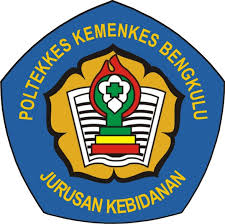 DISUSUN OLEH :NADIA KURNIA PRATIWINIM: P05140314021KEMENTERIAN KESEHATAN REPUBLIK INDONESIAPOLITEKNIK KESEHATAN KEMENKES BENGKULUPROGRAM STUDI DIPLOMA IV KEBIDANANJURUSAN KEBIDANANTAHUN 2018SKRIPSIFAKTOR-FAKTOR YANG BERHUBUNGAN DENGAN KEJADIAN BENDUNGAN ASI PADA IBU NIFAS DI BPM WILAYAH KERJA PUSKESMAS PASAR IKAN SAN PUSKESMAS PENURUNANTAHUN 2018Diajukan Sebagai Salah Satu Syarat Untuk Menyelesaikan Program Diploma IV Jurusan KebidananDisusun Oleh:NADIA KURNIA PRATIWINIM : PO 5140314 021KEMENTERIAN KESEHATAN REPUBLIK INDONESIAPOLITEKNIK KESEHATAN KEMENKES BENGKULUPROGRAM STUDI DIPLOMA IV KEBIDANANJURUSAN KEBIDANANTAHUN 2018ABSTRAK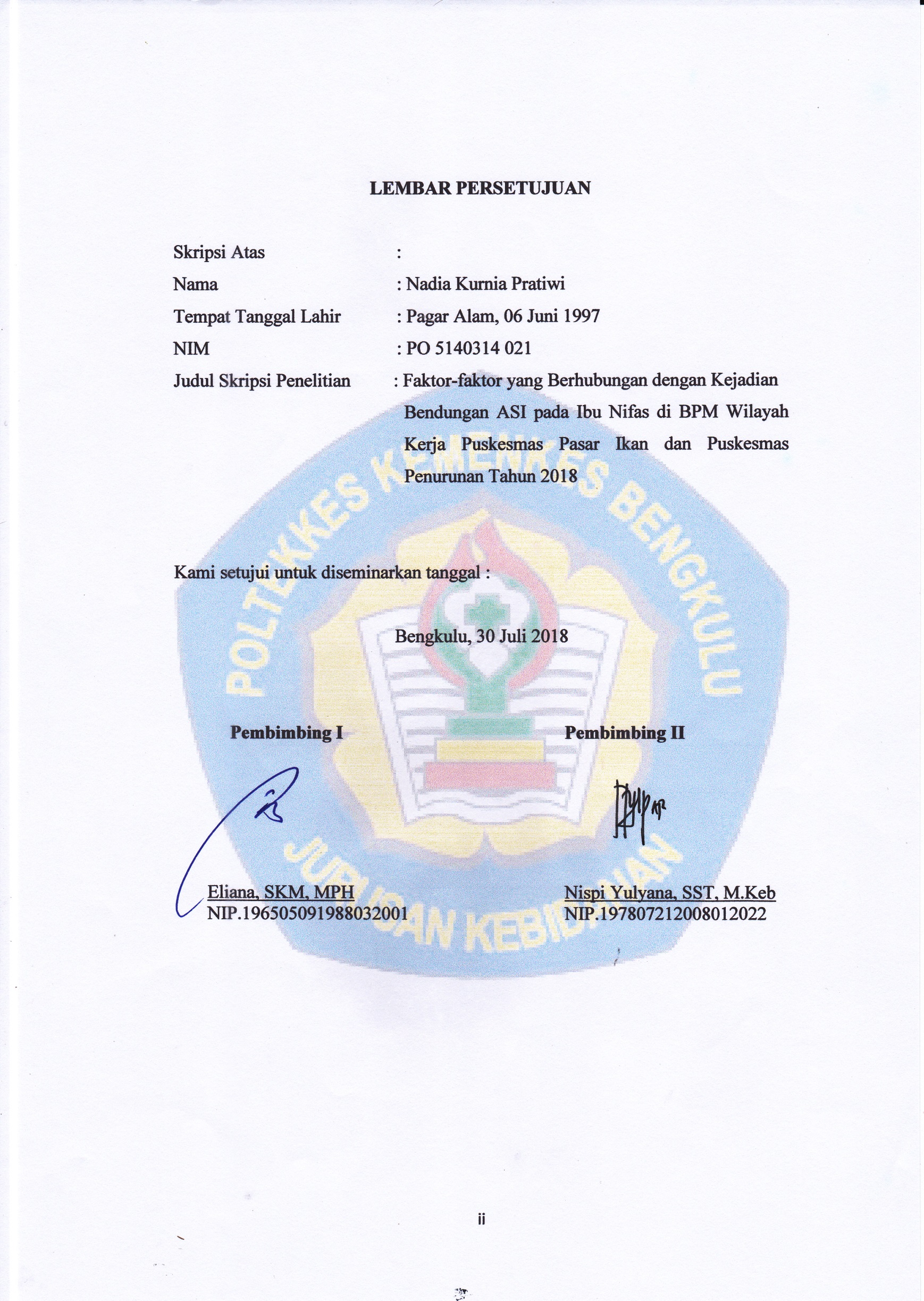 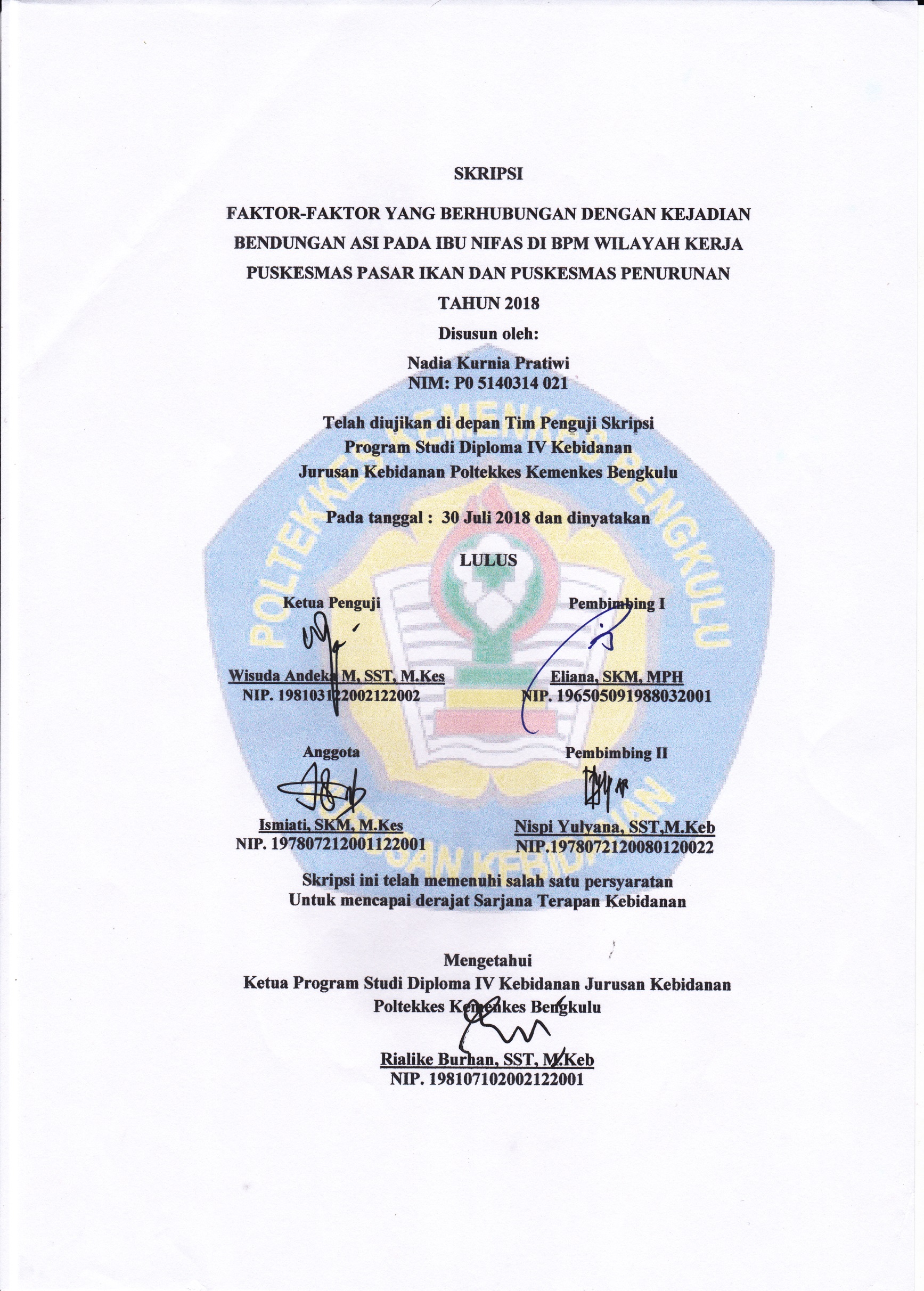 BIODATA PENULISNama			 : Nadia Kurnia Pratiwi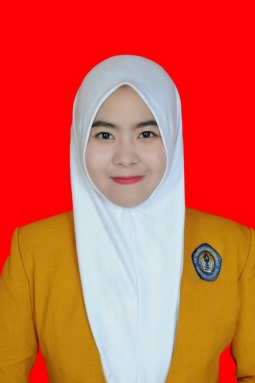 Tempat/Tanggal Lahir : Pagar Alam,    06 Juni 1997Agama			 : IslamStatus Perkawinan	 : Belum KawinAlamat			 : Suka Merindu Sumatra VNama Orang TuaAyah		 : Gaipati, SEIbu		 : Mariani, S.PdRiwayat Pendidikan	 : a.      SDN 04 Muara Pinang Kab, Empat Lawang,  tamat tahun 2008SMPN 01 Muara Pinang Kab, Empat Lawang, tamat tahun 2011SMAN 01 Muara Pinang Kab, Empat Lawang, tamat tahun 2014ABSTRAKBendungan ASI menjadi salah satu penyebab rendahnya pemberian ASI eksklusif di Indonesia.  Bendungan ASI apabila tidak dilakukan penanganan dengan baik dapat menyebabkan infeksi akut kelenjar susu, mastitis, abses payudara, sampai dengan septicemia  yang menyebabkan komplikasi pada ibu dan bisa berujung kematian. Tujuan penelitian ini untuk mengetahui faktor-faktor yang berhubungan dengan kejadian bendungan ASI pada ibu nifas di BPM Wilayah Kerja Puskesmas Pasar Ikan Dan Puskesmas Penurunan Tahun 2018.Desain penelitian ini menggunakan Survei analitik dengan metode pendekatan Cross Sectional. Variabel independent (bebas) terdiri dari posisi menyusui, pengetahuan, perawatan payudara  dan variabel dependent (terikat) bendungan ASI. Pengambilan sampel dilakukan secara purposive sampling berjumlah 54 ibu nifas dengan kriteria inklusi dan eksklusi.Hasil penelitian didapatkan (38,9%)  ibu nifas mengalami bendungan ASI, (35,2 %)   ibu nifas menyusui dengan posisi yang tidak benar, (51,9%) ibu nifas memiliki pengetahuan kurang baik tentang bendungan ASI  dan (63%) ibu nifas yang tidak melakukan perawatan payudara. Ada hubungan yang bermakna antara posisi menyusui dengan Bendungan ASI ( p-value=0,016). Ada hubungan yang bermakna antara pengetahuan dengan Bendungan ASI ( p-value=0,002). Ada hubungan yang bermakna antara perawatan payudara dengan Bendungan ASI       ( p-value=0,0013). Faktor paling berpengaruh terhadap bendungan ASI pada ibu nifas di BPM Wilayah Kerja Puskesmas Pasar Ikan Dan Puskesmas Penurunan Tahun 2018 adalah perawatan payudara.Diharapkan hasil penelitian ini bidan sebagai tenaga kesehatan dapat memberikan pendidikan kesehatan kepada setiap ibu nifas untuk melakukan perawatan payudara guna mencegah terjadinya bendungan ASI.Kata Kunci : Bendungan ASI, Posisi Menyusui, Pengetahuan, Perawatan PayudaraABSTRACT		The ASI dam is one of the causes of low exclusive breastfeeding in Indonesia. ASI dams if not handled properly can cause acute infection of the mammary gland, mastitis, breast abscess, up to septicemia which causes complications in the mother and can lead to death. The purpose of this study was to determine the factors associated with the incidence of breastfeeding in postpartum mothers in the BPM of the Fish Market Health Center Work Area and the Decreasing Puskesmas in 2018.		The design of this study uses analytical survey with Cross Sectional approach method. Independent variables (free) consist of breastfeeding position, knowledge, breast care and variable dependent (bound) ASI dam. Sampling was done by purposive sampling totaling 54 postpartum women with inclusion and exclusion criteria.		The results showed (38.9%) postpartum mothers experienced breast milk dams, (35.2%) postpartum mothers with improper positions, (51.9%) postpartum mothers had poor knowledge about ASI dams and (63%) postpartum mothers who don't do breast care. There is a significant relationship between breastfeeding position and ASI Dam (p-value = 0.016). There is a significant relationship between knowledge with ASI Dam (p-value = 0.002). There was a significant relationship between breast care and ASI Dam (p-value = 0.0013). The most influential factor for ASI dams in postpartum mothers in BPM of the Fish Market Health Center Work Area and Puskesmas in 2018 is breast care.		It is expected that the results of this study midwives as health workers can provide health education to each postpartum mother to perform breast care to prevent the occurrence of ASI dams.Keywords: ASI Dam, Breastfeeding Position, Knowledge, Breast CareKATA PENGANTARAssalamualaikum Wr.Wb.Puji syukur Alhamdulillah peneliti panjatkan kehadirat Allah SWT yang telah memberikan rahmat dan karunia-Nya sehingga peneliti dapat menyelesaikan Skripsi ini yang berjudul “FAKTOR-FAKTOR YANG BERHUBUNGAN DENGAN KEJADIAN BENDUNGAN ASI PADA IBU NIFAS DI BPM WILAYAH KERJA PUSKESMAS PASAR IKAN DAN PUSKESMAS PENURUNAN TAHUN 2018” dapat diselesaikan dengan baik dan tepat pada waktunya.Penyusunan Skripsi ini tidak terlepas dari bantuan berbagai pihak. Oleh karena itu, dengan segala kerendahan dan keikhlasan hati peneliti mengucapkan terimakasih yang tak terhingga kepada:Bapak Darwis, SKP. M.Kes selaku Direktur Poltekkes Kemenkes Bengkulu yang telah memberikan kesempatan kepada kami untuk mengikuti pendidikan di Poltekkes Kemenkes Bengkulu.Ibu Mariati, SKM. M.PH selaku Ketua Jurusan Kebidanan Poltekkes Kemenkes Bengkulu yang telah membantu kami untuk mendapatkan fasilitas dan menyelesaikan Skripsi ini.Ibu Rialike Burhan, SST. M.Keb selaku Ketua Prodi D IV Kebidanan Poltekkes Kemenkes Bengkulu yang telah membantu menyediakan fasilitas untuk keperluan penyelesaian Skripsi ini.Ibu Eliana, SKM, MPH selaku Pembimbing 1 (satu), yang dengan telaten dan penuh kesabaran membimbing penulis dalam proses penyusunan Skripsi ini.Ibu Nispi Yulyana, SST. M.Keb selaku Pembimbing 2 (dua), dengan kesibukan beliau masih bersedia memberikan waktu, tenaga dan pikiran untuk membimbing penulis dalam menyelesaikan Skripsi ini.Semua dosen Poltekkes Kemenkes Bengkulu yang telah member ilmu dan wawasan kepada penulis dari awal perkuliahan sampai penyelesaian Skripsi iniKeluarga tercinta yang sangat berarti dan selalu setia dalam memberikan dorongan dan doanya.Kepada semua pihak yang tidak bisa disebutkan satu persatu yang telah membantu proses penyusunan Skripsi ini.Semoga amal dan budi baik yang telah diberikan mendapatkan balasan yang setimpal dari Allah SWT, Aamiin. Akhir kata penulis berharap semoga Skripsi ini dapat diterima dan bermanfaat bagi kita semua.Wassalamualaikum Wr.Wb.Bengkulu,  Juli 2018PenulisDAFTAR ISIHALAMAN JUDUL		iHALAMAN PERSETUJUAN		iiHALAMAN PENGESAHAN		iiiKATA PENGANTAR		iv	iiiDAFTAR ISI		vDAFTAR TABEL		viDAFTAR BAGAN		viiBAB I 	PENDAHULUAN		1Latar Belakang		1	Rumusan Masalah		5	Tujuan Penelitian		5Manfaat Penelitian		6Keaslian Penelitian		7BAB II 	TINJAUAN PUSTAKA		10Konsep Dasar Masa Nifas		10Bendungan ASI		18Posisi Menyusui		27Pengetahuan		30Perawatan Payudara		33Kerangka Teori 		39Kerangka Konsep 		40Hipotesis 		40BAB III 	METODE PENELITIAN		41Desain penelitian		41Variabel penelitian		42Definisi operasional		42Tempat dan waktu penelitian		43Populasi dan sampel penelitian		43Pengumpulan, pengolahan, dan analisis data		46BAB IV HASIL PENELITIAN DAN PEMBAHASAN		49Jalannya penelitian		49Hasil Penelitian		50Pembahasan		54BAB V KESIMPULAN DAN SARAN		61Kesimpulan		61Saran		62DAFTAR PUSTAKA 		63LAMPIRANDAFTAR TABELDAFTAR BAGANBAB 1PENDAHULUANA. Latar BelakangData dari Word Health Organization (WHO) pada tahun 2014 di Amerika Serikat persentase perempuan menyusui yang mengalami bendungan ASI rata-rata mencapai 87,05% atau sebanyak 8242 ibu nifas dari 12.765 orang, pada tahun 2015 ibu yang mengalami bendungan ASI sebanyak 7198 orang dari 10.764 orang dan pada tahun 2015 terdapat ibu  yang mengalami  bendungan  ASI sebanyak 6543 orang dari 9.862 orang (WHO, 2016). Menurut data Association of Southeast Asian Nations (ASEAN) pada tahun 2014 disimpulkan bahwa presentase cakupan kasus bendungan ASI pada ibu nifas tercatat 107.654 ibu nifas, pada tahun  2015  terdapat  ibu  nifas  yang  mengalami  bendungan  ASI  sebanyak 95.698 orang, serta pada tahun 2016 ibu yang mengalami bendungan ASI sebanyak 76.543 orang dari hal ini disebabkan karena  kesadaran  masyarakat dalam  mendorong    peningkatan    pemberian  ASI    masih    relatif  rendah (Kemenkes, 2016).Data Survei Demografi dan Kesehatan Indonesia (SDKI) tahun 2015 terdapat ibu nifas yang mengalami Bendungan ASI sebanyak 35.985 atau (15,60 %), serta pada tahun 2016 ibu nifas yang mengalami Bendungan ASI  sebanyak  77.231 atau (37, 12 %), Dari riset kesehatan tahun 2015 menunjukkan pemberian ASI di Indonesia saat ini memprihatinkan, presentase bayi yang mendapatkan ASI eksklusif sampai dengan 6 bulan hanya 15,3%. Hal ini disebabkan kesadaran masyarakat dalam mendorong peningkatan  pemberian ASI masih relatif rendah (Kemenkes, 2016). Berdasarkan data Dinas kesehatan Kota Bengkulu cakupan ASI eklusif pada tahun 2016 sebanyak 61,33% dimana cakupan tertinggi di Puskesmas Basuki Rahmat yaitu 87,5% dan terendah di Puskesmas Jalan Gedang yaitu 33,33%. Cakupan ASI eksklusif di Kota Bengkulu setiap tahunnya terjadi peningkatan dan penurunan karena masih dibawah target nasional yaitu pada tahun 2014 (51,3%), 2015 (77,9%) dan 2016 (61,4%) (Dinas Kesehatan Kota Bengkulu, 2016). Salah satu masalah pada masa nifas yaitu pembengkakan payudara atau  sering disebut dengan bendungan ASI. Pada umumnya masalah menyusui terjadi dalam dua minggu pertama masa nifas. Pada masa ini pengawasan dan perhatian petugas kesehatan sangat diperlukan agar masalah menyusui dapat segera ditanggulangi, sehingga tidak menjadi penyulit atau menyebabkan kegagalan menyusui. Faktor-faktor yang menyebabkan bendungan ASI yaitu, pengosongan mamae yang tidak sempurna, hisapan bayi yang tidak aktif, posisi menyusui yang tidak benar, kurangnya pengetahuan, perawatan payudara yang tidak benar, paritas, frekuensi dan durasi menyusui, pekerjaan ibu. (Saleha, 2009). Menurut penelitian Wijayanti (2010), dari 32 orang yang mengalami bendungan ASI, 11 orang (37,5%) mengatakan penyebab terjadinya bendungan ASI dikarenakan terlambat memberikan ASI, 14 orang (59,37%) mengatakan tidak melakukan perawatan  pada payudara, dan sisanya 7 orang (3,12%) mengatakan bendungan ASI dialami karena posisi menyusui yang tidak benar. Pembengkakan payudara terjadi karena tidak adekuatnya pemberian ASI kepada bayi, sehingga sisa ASI terkumpul pada sistem duktus yang menyebabkan terjadinya bendungan ASI. Posisi menyusui bayi yang tidak benar dapat mengakibatkan puting susu menjadi lecet dan menimbulkan rasa nyeri pada saat bayi menyusui. Akibatnya Ibu tidak mau menyusui bayinya dan terjadi bendungan ASI. Penelitian yang dilakukan oleh Pertiwi pada tahun (2012)hasil penelitian menunjukkan bahwa 47% ibu menunjukkan bahwa kondisi dan perawatan payudaranya kurang baik, 55% ibu menunjukkan bahwa teknik menyusui kurang baik.Pada masa nifas seorang akan sangat membutuhkan pengetahuan atau penjelasan mengenai cara menyusui. Walaupun menyusui merupakan suatu proses alamiah, namun untuk mencapai keberhasilan menyusui diperlukan pengetahuan mengenai hal-hal yang berhubungan dengan proses menyusui. Tingkat pengetahuan yaituhasil dari tahu, dan hal ini untuk diketahui tingkat pengetahuan tentang bendungan ASI. Berdasarkan penelitian yang dilakukan oleh Penti tahun (2017) Hasil penelitian menunjukkan ada hubungan yang bermakna antara pengetahuan tentang perawatan payudara dengan kejadian bendungan ASI dan untuk variabel sikap menunjukkan ada hubungan yang bermakna antara sikap tentang perawatan payudara dengan kejadian bendungan ASI.Perawatan payudara dan puting sangat penting dalam proses laktasi. Kedua perawatan ini seringkali menjadi “penyelamat” bagi ibu dalam melewati masa-masa awal menyusui yang kadang terasa sangat berat. Perawatan payudara pada masa nifas merupakan perawatan yang dilakukan untuk mempersiapkan payudara agar dalam kondisi baik saat menyusui bayinya, meliputi perawatan kebersihan payudara baik sebelum maupun sesudah menyusui. Perawatan puting susu yang lecet dan merawat puting susu agar tetap lemas, tidak keras dan tidak kering. Penelitian yang dilakukan oleh Meihartati (2016)  Hasil penelitian sebanyak 38 responden. (66,3%) adalah responden yang melakukan perawatan payudara, dan 38 responden (66,3%) tidak mengalami bendungan ASI. Menunjukkan bahwa ada hubungan antara perawatan payudaradengan kejadian bendungan ASI. Kesimpulan bahwa ada hubungan antara perawatan payudara dengan terjadinya bendungan ASI . Berdasarkan survei awal yang dilakukan di BPM Kota Bengkulu terdapat 2 BPM yang memiliki ibu nifas terbanyak dari bulan Januari sampai Desember 2017 yaitu di BPM R terdapat 180 orang ibu nifas  dan 36 menggalami bendungan ASI, Sedangkan di BPM S terdapat  255 orang ibu nifas dan 47 orang ibu nifas yang mengalami kejadian bendungan ASI, Peneliti memilih tempat penelitian di BPM bidan R dan bidan S karena menurut survei yang sudah dilakukan di beberapa BPM Kota bengkulu bahwa data ibu nifas terbanyak yaitu di BPM R dan S, dan setelah peneliti melakukan wawancara singkat dengan masyarakat di sekitar BPM banyak yang mengalami bendungan asi pada hari pertama sampai hari ke enam setelah melahirkan dan juga banyak masyarakat disana yang memiliki pengetahuan kurang tentang bendungan asi, tidak tahu posisi menyusui yang benar serta tidak tahu bagaimana cara melakukan perawatan payudara. Berdasarkan data dan uraian di atas, penulis sangat tertarik untuk meneliti tentang “Faktor-faktor yang berhubungan dengan Kejadian Bendungan ASI pada Ibu Nifas di BPM Wilayah Kerja Puskesmas Pasar Ikan dan Puskesmas Penurunan Tahun 2018 ?”B. Rumusan Masalah Berdasarkan dari uraian dan latar belakang di atas masih tingginya angka bendungan ASI maka pertanyaan peneliti adalah “Apa saja faktor-faktor yang berhubungan dengan kejadian bendungan ASI pada ibu nifas di BPM  wilayah kerja Puskesmas Pasar ikan dan Puskesmas Penurunan Tahun 2018?”C. Tujuan Penelitian 1. Tujuan umum Tujuan penelitian untuk diketahui Faktor-faktor yang berhubungan dengan kejadian bendungan ASI pada ibu nifas di BPM wilayah kerja Puskesmas Pasar ikan dan Puskesmas Penurunan Tahun 2018?2. Tujuan khusus Diketahui distribusi frekuensi bendungan ASI, posisi menyusui, pengetahuan, dan perawatan payudara dengan bendungan ASI pada ibu nifas di BPM wilayah kerja Puskesmas Pasar ikan dan Puskesmas Penurunan Tahun 2018.Di ketahui hubungan posisi menyusui dengan bendungan ASI pada ibu nifas di BPM wilayah kerja Puskesmas Pasar ikan dan Puskesmas Penurunan Tahun 2018.Diketahui hubungan Pengetahuan dengan bendungan ASI pada ibu nifas di BPM wilayah kerja Puskesmas Pasar ikan dan Puskesmas Penurunan Tahun 2018.Diketahui hubungan Perawatan Payudara dengan kejadian bendungan ASI pada ibu nifas di BPM wilayah kerja Puskesmas Pasar ikan dan Puskesmas Penurunan Tahun 2018.Diketahui faktor paling berpengaruh terhadap bendungan ASI pada ibu nifas di BPM wilayah kerja Puskesmas Pasar ikan dan Puskesmas Penurunan Tahun 2018.Manfaat PenelitianManfaat bagi Institusi PendidikanHasil penelitian ini dapat memberikan informasi ilmiah dan literature di perpustakaan Poltekkes Kemenkes Bengkulu sehingga dapat bermanfaat bagi mahasiswa yang merupakan calon tenaga kesehatan, khususnya calon bidan yang nantinya yang akan memberikan pelayanan kepada masyarakat.Manfaat bagi Tempat Praktik / Tempat Pelayanan KesehatanHasil penelitian ini diharapkan memberikan masukan bagi BPM untuk meningkatkan upaya promosi kesehatan yang tepat pada masyarakat mengenai cara mencegah terjadinya Bendungan ASI.Manfaat bagi PenelitiHasil penelitian ini diharapkan menambah wawasan dan meningkatkan kemampuan peneliti dalam mengimplementasikan ilmu yang telah diperoleh dibangku penelitian.Penelitian lanjutanHasil penelitian ini diharapkan dapat dijadikan sebagai dasar bagi penelitian selanjutnya dan sebagai bahan acuan dalam mengembangkan ilmu pengetahuan bagi peserta didik yang akhirnya memperbaiki mutu pelajaran.E. Keaslian Penelitian      Penelitian yang berhubungan dengan penelitian ini adalah :Maretta Nur Indahsar (2017). Hubungan Tingkat Pengetahuan Ibu Nifas Tentang Perawatan Payudara Dengan Kejadian Bendungan Asi Di RB Suko Asih Sukoharjo. Jenis penelitian ini observasional analitik dengan pendekatan Cross Sectional.Analisis data dengan uji Chi Square. Hasil penelitian ibu nifas dengan tingkat pengetahuan tentang perawatan payudara baik dengan kejadian bendungan ASI sebanyak 38,5% dan terdapat hubungan yang signifikan antara tingkat pengetahuan ibu nifas tentang perawatan payudara dengan kejadian bendungan. Perbedaan dengan yang peneliti lakukan adalah tempat penelitian, tahun penelitian, metode penelitian, jumlah sampleEvi Rosita (2016), Hubungan Perawatan Payudara dengan Kejadian Bendungan ASI. Design penelitian ini analitik Cross Sectional. Pengumpulan data menggunakan kuesoner dan observasi. Pengolahan data menggunakan editing, scoring, coding, tabulating dengan uji statistik Mann Whitney. Hasil penelitian didapatkan dari 34 responden hampir seluruhnya melakukan perawatan payudara sejumlah 26 orang (76,5%) ,tidak melakukan perawatan payudara masa nifas sejumlah 8 orang (23,5 %). Hampir seluruh responden tidak terjadi bendungan ASI sejumlah 28 orang (82,4%) , mengalami bendungan ASI sejumlah 6 orang (17,6%).Hasil uji statistik chi square didapatkan ρ value 0,001 < nilai α 0,05 (0,001 < 0,05), sehingga H1 diterima. Kesimpulan dari penelitian ini adalah ada hubungan antara perawatan payudara pada ibu nifas dengan bendungan ASI di Desa Jolotundo dan Kupang Kecamatan Jetis Kabupaten Mojokerto Tahun 2016. Perbedaan dengan yang peneliti lakukan adalah tempat penelitian, tahun penelitian, jumlah sample Restu Handayani (2013), Gambaran Umur Dan Pekerjaan Ibu Nifas Dengan Bendunganasi Di Bidan Praktik Mandiri Yohanah Tahun 2013.Metode penelitian menggunakan metode deskriptifdengan data sekunder yang didapat dari rekam medik. Hasil penelitian menunjukkan bahwa ibu nifas dengan bendungan ASI di Bidan Praktik Mandiri tahun 2013 sebanyak 34 orang (32,3%) dari 105 ibu nifas dengan ibu yang bekerja sebanyak 64,7% dan umur tidak resiko sebanyak 73,6%. Berdasarkan hasil penelitian ibu nifas dengan bendungan ASI lebih banyak dialami oleh ibu yang bekerja dengan umur tidak resiko. Diharapkan kepada petugas kesehatan agar ibu nifas yang mengalami bendungan ASI segera diberikan asuhan perawatan payudara sesuai standar dengan demikian ibu dapat menghasilkan ASI yang berkualitas. Perbedaan dengan yang peneliti lakukan adalah tempat penelitian, tahun penelitian, metode penelitian, jumlah sampleShinta Anggraeni (2016) Faktor-Faktor Yang Berhubungan Dengan Terjadinya Pembengkakan Payudara Pada Ibu Post Partum Di Rumah Sakit Pondok Indah Jakarta. Penelitian ini menggunakan metode kuantitatif dengan desain penelitian deskriptif korelasional dengan pendekatan cross sectional. Peneliti menggunakan instrumen penelitian berupakuesioner dan pedoman observasi. Data dianalisa menggunakan chi square. Faktor faktoryang berhubungan dengan pembengkakan payudara adalah umur ibu, paritas, kondisi puting, IMD, posisi menyusui, perlekatan menyusui, dan frekuensi menyusui. Faktor yang tidak berhubungan dengan pembengkakan payudara adalah jenis persalinan. Perbedaan dengan yang peneliti lakukan adalah tempat penelitian, tahun penelitian, metode penelitian, jumlah sample.BAB IITINJAUAN TEORIKonsep Dasar Masa NifasPengertian Masa Nifas		Masa nifas (puerpurium) dimulai sejak plasenta lahir dan berakhir ketika alat-alat kandungan kembali seperti keadaan sebelum hamil. Masa nifas berlangsung kira-kira 6 minggu. Puerpurium (nifas) berlangsung selama 6 minggu atau 42 hari, merupakan waktu yang diperlukan untuk pulihnya alat kandungan pada keadaan yang normal (Ambarwati dan Wulandari, 2010). Masa nifas adalah dimulai setelah plasenta lahir dan berakhir ketika alat-alat kandungan kembali seperti keadaan sebelum hamil. Masa nifas berlangsung selama kira-kira 6 minggu (Saleha, 2009).Masa nifas atau post partum disebut juga puerpurium yang berasal dari bahasa latin yaitu dari kata “Puer” yang artinya bayi dan “Parous” berarti melahirkan. Nifas yaitu darah yang keluar dari Rahim karena sebab melahirkan atau setelah melahirkan (Anggraeni, 2010). Masa nifas adalah masa setelah persalinan yang diperlukan untuk pulihnya alat kandungan sampai kepada keadaan sebelum hamil (Waryana, 2010). Jadi masa nifas adalah masa yang dimulai dari plasenta lahir sampai alat-alat kandungan kembali seperti sebelum hamil, dan memerlukan waktu kira-kira 6 mingguKlasifikasi Masa NifasDibagi kedalam 3 periode :Puerperium dini yaitu kepulihan dimana ibu telah diperbolehkan berdiri dan berjalan – jalan.Puerperium intermedial yaitu kepulihan menyeluruh alat – alat genetalia yang lamanya 6 – 8 minggu.Remote puerperium yaitu waktu yang diperlukan untuk pulih kembali dan sehat sempurnah baik selama hamil atau sempurna berminggu – minggu, berbulan – bulan atau tahunan.Tujuan Asuhan NifasAsuhan nifas bertujuan untuk :Menjaga kesehatan ibu dan bayinya, baik fisik maupun psikologiknya.Melaksanakan skrining yang komprehensip, mendeteksi masalah, mengobati atau merujuk bila terjadi komplikasi pada ibu maupun bayinya.Memberikan pendidikan kesehatan tentang perawatan kesehatan diri, nutrisi, keluarga berencana, menyusui, pemberian imunisasi kepada bayinya dan perawatan bayi yang sehat.Memberikan pelayanan KB.Mempercepat involusi alat kandung.Melancarkan pengeluaran lochea, mengurangi infeksi puerperium.Melancarkan fungsi alat gastro intestinal atau perkamihanMeningkatkan kelancaran peredarahan darah sehingga mempercepat fungsi ASI dan pengeluaran sisa metabolisme.Perubahan–Perubahan Yang Terjadi Pada Masa NifasPerubahan Fisiologi Masa Nifas Pada Sistem ReproduksiPada masa nifas ini akan terjadi perubahan fisiologi, yaitu :Alat genitaliaAlat-alat genitalia interna maupun eksterna akan berangsur-angsur pulih kembali seperti keadaan sebelum hamil atau sering disebut involusi,selain itu juga perubahan-perubahan penting lain,yakni hemokonsentrasi dan timbulnya laktasi karena laktogenik hormone dari kelenjar hipofisis terhadap kelenjar mammae.Fundus UteriSetelah plasenta lahir, TFU setinggi pusat, beratnya mencapai 1000 gr, diameter 12,5 cm.Setelah 1 minggu, TFU ½ pstsymphisis, beratnya 500 gr, diameter 7,5 cm. Setelah 14 hari TFU tidak teraba, beratnya 350 gr, 5 cm 6 minggu post partum, TFU Normal, beratnya 60 gr, diameter 2,5 cm.ServiksSegera setelah post partum bentuk servik agak membuka seperti corong. Bentuk ini disebabkan oleh korpus uteri yang dapat mengadakan kontraksi, sedangkan servik uteri tidak berkontraksi, sehingga seolah-olah pada perbatasan antara korpus dan serviks uteri terbentuk semacam cincin.LigamenLigamen-ligamen dan diafragma pelvis serta fasia yang meregang selama kehamilan dan partus, setelah jalan lahir, berangsur-angsur ciut kembali seperti sediakala. Tidak jarang ligamentum rotundum menjadi kendor yang mengakibatkan uterus jatuh ke belakang. Tidak jarang pula wanita mengeluh “kandungannya turun” setelah melahirkan karena ligamenta, fasia, jaringan alat penunjang genetalia menjadi menjadi agak kendor. Untuk memulihkan kembali jaringan-jaringan penunjang alat genitalia tersebut, juga otot-otot dinding perut dan dasar panggul dianjurkan untuk melakukan latihan-latihan tertentu. Pada 2 hari post partum sudah dapat diberikan fisioterapi. Keuntungan lain adalah dicegahnya pula statis darah yang dapat mengakibatkan thrombosis masa nifas.Perubahan Psikologis Dalam Masa NifasPeriode masa nifas merupakan suatu waktu yang sangat rentan untuk terjadinya stress, terutama pada ibu primipara sehingga dapat membuat perubahan psikologis yang berat. Periode adaptasi psikologi masa nifas, dideskripsikan oleh Reva Rubin ada 3, yaitu:Taking in PeriodTerjadi pada hari 1-2 setelah persalinan, ibu umumnya menjadi pasif dan sangat tergantung dan fokus perhatian terhadap tubuhnya.Ibu lebih mengingat pengalaman melahirkan dan persalinan yang dialamiTidur yang tidak terganggu sangat penting buat ibu untuk mencegah efek kurang baik yaitu kurang tidur, kelemahan fisik, gelisah, gangguan proses pemulihan kesehatan.Tambahan makanan kaya gizi sangat penting dibutuhkan sebab nafsu makan biasanya akan meningkat. Kurang nafsu makan memberi indikasi bahwa proses pemulihan kesehatan tidak berlangsumg normal.Taking Hold PeriodPeriode ini berlangsung pada 3-4 hari setelah persalinan, ibu menjadi berkonsentrasi pada kemampuannya menjadi ibu yang sukses, dan menerima tanggung jawab sepenuhnya terhadap perawatan bayinya.Fokus perhatiannya pada kontrol fungsi tubuh misalnya proses defekasi dan miks, kekuatan, dan daya tahan tubuh ibu.Ibu mulai merasa sanggup dan terampil merawat bayinya seperti menggendong, memandikan, menyusui bayinya dan mengganti popok.Ibu menjadi sangat sensitif pada masa ini sehingga mungkin membutuhkan bimbingan dan dorongan perawat untuk mengatasi kritikan yang dialami ibu.Bidan sebaiknya memberikan penyuluhan dan support emosional pada ibu.Letting go PeriodPeriode ini umumnya dialami oleh ibu setelah ibu tiba dirumah dan secara penuh merupakan waktu pengaturan.Kumpul bersama keluarga.Ibu telah menerima tanggung jawab sebagai ibu dan ibu merasa menyadari kebutuhan bayinya sangat tergantung kesiapannya sendiri sebagai ibu, ketergantungannya kepada orang lain, serta dipengaruhi oleh interaksi sosial budaya keluarga.Tujuan Kunjungan Masa NifasKunjungan masa nifas menurut Mochtar, 2008 terdiri dari :Tabel 2.1 Kunjungan masa nifasPerawatan Masa PuerperiumPerawatan pueperium lebih aktif dengan dianjurkan untuk melakukan  mobilisasi dini(early mobilization). Perawatan mobilisasi mempunya keuntungan :Melancarkan pengeluaran lokia, mengurangi infeksi pueperium.Memperlancar involusi alat kandungan.Melancarkan fungsi alat gastrointestinal dan alat perkemihan.Menigkatkan kelancaran peredaran darah, sehingga mempercepat fungsi ASI dan pengeluaran sisa metabolisme.Peran dan Tanggung Jawab Bidan dalam Masa NifasBidan memiliki peranan yang sangat penting dalam pemberian asuhan post partum. Adapun peran dan tanggung jawab bidan dalam masa nifas antara lain:Memberikan dukungan secara berkesinambungan selama masa nifas sesuai dengan kebutuhan ibu untuk mengurangi ketegangan fisik dan psikologis selama masa nifas.Sebagai promotor hubungan antara ibu dan bayi serta keluarga.Mendorong ibu untuk menyusui bayinya dengan meningkatkan rasa nyaman.Membuat kebijakan perencanaan program kesehatan yang berkaitan dengan ibu dan anak dan mampu melakukan kegiatan administrasi.Mendeteksi komplikasi dan perlunya rujukan.Memberikan informasi dan konseling untuk ibu dan keluarganya mengenai cara mencegah perdarahan, mengenali tanda-tanda bahaya, menjaga gizi yang baik, serta mempraktekkan kebersihan yang aman.Melakukan manajemen asuhan kebidanan dengan cara mengumpulkan data, menetapkan diagnosa dan rencana tindakan serta melaksanakannya untuk mempercepat proses pemulihan, mencegah komplikasi dengan memenuhi kebutuhan ibu dan bayi selama priode nifas.Memberikan asuhan kebidanan secara professionalBendungan ASIPengertian Bendungan ASIBendungan ASI adalah pembendungan air susu karena penyempitan duktus laktiferi atau oleh kelenjar-kelenjar tidak dikosongkan dengan sempurna atau karena kelainan pada putting susu. Bendungan air susu adalah terjadinya pembengkakan pada payudara karena peningkatan aliran vena dan limfe sehingga menyebabkan bendungan ASI dan rasa nyeri disertai kenaikan suhu badan. (Sarwono, 2008). Keluhan ibu menyusui adalah payudara bengkak, keras, panas dan nyeri, Penanganan sebaiknya dimulai selama hamil dengan perawatan payudara untuk mencegah terjadinya kelainan. Bila terjadi juga, maka berikan terapi simptomatis untuk sakitnya (analgetika), kosongkan payudara, sebelum menyusui pengurutan dulu atau dipompa, sehingga sumbatan hilang (Prawirohardjo, 2010). Pembesaran payudara adalah kondisi penuh yang berlebihan pada payudara. Payudara yang mengalami pembesaran cenderung panas dan nyeri dengan kulit tegang dan mengkilat. Pada periode postpartum awal, payudara yang membesar tidak hanya penuh oleh air susu, payudara juga terdiri dari darah ekstra dan limfe yang tertarik ke payudara karena perubahan hormon yang mempresipitasi produksi air susu matur (Varney, Dkk. 2008). Sesudah bayi lahir dan plasenta keluar, kadar estrogen dan progesteron turun dalam dua sampai tiga hari. Dengan ini faktor hipotalamus yang menghalangi keluarnya prolaktin waktu hamil dan sangat dipengaruhi oleh estrogen tidak diproduksi lagi, dan terjadi sekresi prolaktin oleh hipofisis. Hormon ini menyebabkan alveolus-alveolus kelenjar mammae terisi dengan air susu, tetapi juga mengeluarkannya dibutuhkan refleks yang menyebabkan kontraksi sel-sel mioepitelial yang mengelilingi alveolus dan duktus kecil kelenjar-kelenjar tersebut. Refleks ini timbul jika bayi menyusu (Prawirohardjo. 2010). Pada permulaan nifas apabila bayi tidak menyusu dengan baik, atatu kemudian apabila kelenjar-kelenjar tidak dikosongkan dengan sempurna, terjadi pembendungan air susu. Payudara terasa panas serta keras pada perabaan dan nyeri  tetapi suhu badan tidak naik. Puting susu bisa mendatar dan hal ini menyulitkan bayi untuk menyusu. Kadang-kadang pengeluaran air susu juga terhalang oleh sebab duktuli menyempit karena pembesaran vena serta pembuluh limfe (Prawirohardjo. 2010). Bendungan air susu dapat terjadi pada hari ke dua atau ke tiga ketika payudara telah memproduksi air susu. Bendungan disebabkan oleh pengeluaran air susu yang tidak lancar, karena bayi tidak cukup sering menyusu, produksi meningkat, terlambat menyusukan, hubungan dengan bayi (bonding) kurang baik dan dapat pula karena adanya pembatasan waktu menyusui (Prawirohardjo, 2010).Gejala Bendungan ASIGejala yang dirasakan ibu apabila terjadi bendungan ASI menurut (Prawirohardjo, 2010) adalah : Bengkak pada payudara,  Payudara terasa keras, Payudara terasa panas, Terdapat nyeri tekan pada payudara.Cara pencegahan bendungan ASIUntuk mencegah terjadinya bendungan ASI menurut (Wiknjosastro, 2006) yaitu:Menyusui secara dini, susui bayi segera mungkin (sebelum 30 menit) setelah dilahirkan.Susui bayi tanpa dijadwal (on demand).Keluarkan asi dengan tangga atau pompa bila produksi melebihi kebutuhan bayi.Perawatan payudara pasca persalinan (obserti patologi).Menyusui yang sering.Memakai kantong yang memadai.Hindari tekanan local pada payudaraPenatalaksanaan bendungan ASIKompres air hangat agar payudara menjadi lebih lembekKeluarkan asi sebelum menyusui sehingga asi keluar lebih mudah ditangkap dan di isap oleh bayiSesudah bayi kenyang keluarkan sisa ASIUntuk mengurangi ras sakit pada payudara berikan kompres dinginUntuk mengurangi statis di vena dan pembuluh dara getah benih dilakukan pengurutan (marase) payudara yang dimulai dari putting kearah korpusPenyebab bendungan ASIBeberapa faktor yang dapat menyebabkan bendungan ASI menurut  (Singh, 2010), yaitu:Penyebab bendungan ASIBeberapa faktor yang dapat menyebabkan bendungan ASI, yaitu:Pengosongan mamae yang tidak sempurnaDalam masa laktasi, terjadi peningkatan produksi ASI pada Ibu yang produksi ASI-nya berlebihan. apabila bayi sudah kenyang dan selesai menyusu & payudara tidak dikosongkan, maka masih terdapat sisa ASI di dalam payudara. Sisa ASI tersebut jika tidak dikeluarkan dapat menimbulkan bendungan ASI.Hisapan bayi yang tidak aktifPada masa laktasi, bila Ibu tidak menyusukan bayinya sesering mungkin atau jika bayi tidak aktif mengisap, maka akan menimbulkan bendungan ASI.Posisi menyusui bayi yang tidak benarPosisi yang salah dalam menyusui dapat mengakibatkan puting susu menjadi lecet dan menimbulkan rasa nyeri pada saat bayi menyusu. Akibatnya Ibu tidak mau menyusui bayinya dan terjadi bendungan ASI. Menurut Armita Iriyanah Hasanah (2017) menyatakan bahwa Hasil penelitian menunjukkan 36 responden (63,2%) memiliki teknik menyusui dalam kategori cukup dan 26 responden (45,6%) mengalami risiko sedang terjadinya mastitis.Hal ini berarti terdapat hubungan   antara   teknik   menyusui   dengan   risiko   terjadinya   mastitis.   Teknik   menyusui   yang semakin baik akan mengurangi risiko terjadinya mastitis. Tenaga kesehatan perlu meningkatkan pelaksanaan program untuk memberikan informasi pada ibu tentang teknik menyusui dan risiko terjadinya mastitis.Kurangnya pengetahuanKurangnya pengetahuan tentang cara merawat payudara yang dilakukan pada saat kehamilan atau masa nifas, yang bertujuan untuk melancarkan sirkulasi darah dan mencegah tersumbatnya saluran susu, sehingga memperlancar pengeluaran ASI. Menurut penelitian Atiul (2017) didapatkan hasil bahwa 76,7% ibu nifas kurang diketahui tentang teknik menyusui dan sebanyak 73,3% responden pernah mengalami kejadian bendungan ASI. Hasil analisis menunjukkan terdapat hubungan yang sigifikan antara pengetahuan ibu nifas tentang teknik menyusui dengan kejadian bendungan ASI, dapat diambi kesimpulan bahwa Terdapat hubungan antara pengetahuan ibu nifas tentang teknik menyusui dengan kejadian bendungan ASI.Perawatan payudara yang tidak benar Perawatan payudara pada masa nifas adalah suatu kebutuhan bagi ibu yang baru saja melahirkan. Masa nifas sendiri adalah selama enam minggu atau 40 hari setelah persalinan. Pada masa nifas perawatan payudara merupakan suatu tindakan yang sangat penting untuk merawat payudara terutama untuk memperlancar pengeluaran air susu ibu (ASI).Menurut penelitian yang dilakukan oleh Sinta (2016) menyatakan bahwa Responden mayoritas adalah primipara, tingkat pendidikan menengah, dan bekerja. Tingkat pengetahuan mayoritas responden adalah kategori kurang. Sebagian besar responden mengalami kejadian payudara bengkak. Statistik menunjukkan chi square hitung 11,3934 atau p value 0,003357 artinya terdapat hubungan tingkat pengetahuan perawatan payudara dengan kejadian payudara bengkak pada ibu nifas. Paritas Paritas adalah keadaan melahirkan anak baik hidup ataupun mati, tetapi bukan aborsi, tanpa melihat jumlah anaknya. Dengan demikian, kelahiran kembar hanya dihitung sebagai satu kali paritas (Stedman, 2003). Paritas adalah jumlah kehamilan yang menghasilkan janin yang mampu hidup di luar rahim (28 minggu).Menurut penelitian Nurma (2014) menyatakan bahwa Pemberian ASI eksklusif tidak ada hubungan dengan pengetahuan dan pendidikan namun paritas memperoleh hubungan dengan pemberian ASI eksklusif. Diharapkan kepada petugas Kesehatan Puskemas Bahu lebih meningkatkan penyuluhan tentang manfaat pemberian ASI eksklusif. Menurut  penelitian Rutianti (2014) menyatakan bahwa Hasil penelitian menunjukan 19 orang (73,1%) ibu nifas terdapat bendungan ASI. Berdasarkan kelompok usia ibu nifas yang terdapat bendungan ASI terbanyak adalah kelompok usia 20-35 tahun sebanyak 18 orang (69,2%).Berdasarkan kelompok pendidikan ibu nifas yang terdapat bendungan ASI terbanyak adalah kelompok pendidikan SMA yaitu sebesar 13 orang (50%). Berdasarkan kelompok pekerjaan ibu nifas yang terdapat bendungan ASI terbanyak adalah kelompok ibu yang bekerja sebesar 10 orang (38,5%).Berdasarkan kelompok paritas yang terdapat bendungan ASI terbanyak yaitu kelompok primipara sebanyak 11 orang (42,3%).Frekuensi dan durasi menyusui Sebaiknya dalam menyusui bayi tidak dijadwalkan, sehingga tindakan menyusui bayi dilakukan disetiap saat bayi membutuhkan, karena bayi akan menentukan sendiri kebutuhannya. Ibu harus menyusui bayinya bila bayi menangis bukan karena sebab lain (kencing, kepanasan atau kedinginan atau sekedar ingin didekap) atau ibu sudah merasa perlu menyusui bayi nya. Bayi yang sehat dapat mengosongkan satu payudara sekitar 5-7 menit dan ASI dalam lambung bayi akan kosong dalam waktu 2 jam. Pada awalnya, bayi tidak memiliki pola yang teratur dalam menyusui dan akan mempunyai pola tertentu setelah 1-2 minggu kemudian. Menyusui yang dijadwalkan akan berakibat kurang baik, karena isapan bayi sangat berpengaruh pada rangsangan produksi ASI selanjutnya. Dengan menyusui tanpa jadwal, sesuai dengan kebutuhan bayi akan mencegah timbulnya masalah dalam menyusui. Menurut penelitian Ratna (2014) menyatakan bahwa Frekuensi dan durasi pemberian ASI mempunyai hubungan dengan terjadinya bendungan ASI pada Ibu nifas karena pada payudara terdapat vena limpatik yang mengalirkan produksi air susu, jika frekuensi dan durasi pemberianASI optimal, maka pengosongan payudara dapat secara sempurna, aliran vena limpatik lancar, sehingga mencegah terjadinya payudara bengkak atau bendungan ASI pada payudara.Pekerjaan ibuPekerjaan merupakan salah satu faktor yang berpengaruh terhadap pemberian ASI. Hal ini dapat dilihat bahwa alasan yang sering dikemukan apabila ibu tidak menyusui adalah karena bekerja Oleh karena itu pekerjaan ibu merupakan salah satu penyebab terjadinya bendungan ASI. Ibu yang bekerja juga mempengaruhi produksi ASI walaupun ibu telah diajarkan bagaimana cara memproduksi ASI yaitu dengan cara memeras ASI untuk persediaan pada saat ibu bekerja dan malam hari sering menyusui bayinya.Menurut penelitian Handayani (2013) menyatakan bahwa Hasil penelitian menunjukkan bahwa ibu nifas dengan bendungan ASI di Bidan Praktik Mandiri tahun 2013 sebanyak 34 orang (32,3%) dari 105 ibu nifas dengan ibu yang bekerja sebanyak 64,7% dan umur tidak resiko sebanyak 73,6%. Berdasarkan hasil penelitian ibu nifas dengan bendungan ASI lebih banyak dialami oleh ibu yang bekerja dengan umur tidak resiko. Diharapkan kepada petugas kesehatan agar ibu nifas yang mengalami bendungan ASI segera diberikan asuhan perawatan payudara sesuai standar dengan demikian ibu dapat menghasilkan ASI yang berkualitas.Posisi menyusui Pengertian posisi menyusuiAdalah cara memberikan ASI kepada bayi dengan perlekatan dan posisi ibu dan bayi dengan benar (Suradi dan Hesti,2004). Memberi ASI dalam suasana yang santai bagi ibu dan bayi. Buat kondisi ibu senyaman mungkin. Selama beberapa minggu pertama, bayi perlu diberi ASI setiap 2,5 -3 jam sekali. Menjelang akhir minggu ke enam, sebagian besar kebutuhan bayi akan ASI setiap 4 jam sekali. Jadwal ini baik sampai bayi berumur antara 10-12 bulan. Pada usia ini sebagian besar bayi tidur sepanjang malam sehingga tidak perlu lagi memberi makan di malam hari (Saryono, 2008).Macam-macam Posisi menyusuiPosisi DekapanPosisi klasik dan telah menjadi kegemaran kebanyakan para ibu, posisi ini membolehkan perut bayi dan perut ibu bertemu supaya tidak perlu memutar kepalanya untuk menyusu. Kepala bayi berada di dalam dekapan, sokong kepala badan dan punggung bayi serta lengan bayi perlu berada di bagian sisinya (Saryono ,2008).Posisi Football holdPosisi ini sangat sesuai jika baru pulih dari pembedahan caesar, memiliki payudara yang besar, menyusui bayi prematur atau bayi yang kecil ukurannya atau menyusui anak kembar pada waktu yang bersamaan. Sokong kepala bayi dengan tangan, menggunakan bantal untuk menyokong belakang badan ibu (Saryono, 2008).Posisi BerbaringPosisi ini apabila ibu dan bayi merasa letih. Jika baru pulih dari pembedahan caesar ini mungkin satu-satunya posisi yang biasa dicoba pada beberapa hari pertama. Sokong kepala ibu dengan lengan dan sokong bayi dengan lengan atas (Saryono, 2008)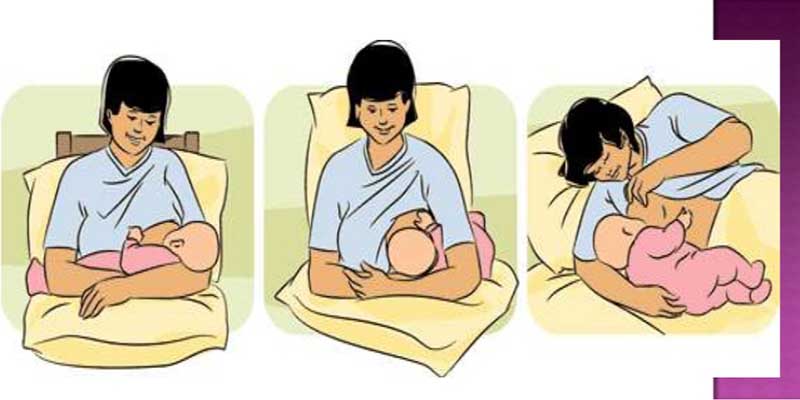 Ciri-ciri posisi menyusui bayi yang benarBayi terlihat tenang pada saat menyusu.Bayi menempel pada perut dan payudara ibu.Areola sebagian besar harus masuk di dalam mulut bayi.Mulut bayi terbuka dengan lebar.Dagu bayi menempel pada payudara ibu.Bayi menyusu dengan hisapan yang teratur, sesekali terdengar suara seperti meneguk.Putting susu ibu tidak terasa sakit.Hubungan posisi menyusui dengan kejadian bendungan ASIDalam proses laktasi kadang kala terjadi kegagalan yang sering disebabkan karena timbulnya berbagai masalah, baik masalah dari ibu maupun bayi. Salah satu faktor dari ibu yaitu cara menyusui yang tidak benar. Cara menyusui yang tidak benar dapat menyebabkan putting susu lecet dan ASI tidak keluar optimal. Hal ini dapat menimbulkan gangguan dalam proses menyusui sehingga pemberian ASI tidak adekuat, pemberian ASI yang tidak adekuat dapat mengakibatkan payudara bengkak (breast engorgement) karena sisa ASI pada duktus. Statis pada pembuluh darah akan mengakibatkan meningkatnya tekanan intraductal yang akan mempengaruhi segmen pada payudara sehingga tekanan seluruh payudara meningkat akibatnya payudara sering terasa penuh, tegang serta terasa nyeri (Soetjiningsih, 2003).Menurut Getahun dan Shiferaw (2018) Praktek teknik pemberian ASI yang efektif masih rendah. Teknik menyusui yang efektif dikaitkan dengan status pendidikan yang lebih tinggi, informasi sebelumnya tentang teknik menyusui, pengalaman menyusui sebelumnya, tidak adanya masalah payudara, menerima konseling teknik menyusui segera setelah lahir dan setidaknya dua kunjungan pascanatal. Karena itu, layanan kesehatan harus memberikan pendidikan tentang teknik menyusui yang efektif dan memastikan perawatan setelah melahirkan untuk semua wanita, terutama primipara.Menurut Risneni (2015) menyatakan bahwa Hasil uji statistic dapat disimpulkan ada hubungan yang signifikan antara teknik menyusui dengan terjadinya lecet puting susu pada ibu nifas dengan p-value 0,025 dan OR 3,879.Dari hasil diatas, bagi petugas kesehatan diharapkan agar dapat lebih mensosialisasikan faktor-faktor pencetus yang perlu dihindari untuk mencegah terjadinya lecet puting susu khususnya cara atau teknik menyusui yang benar.Pengetahuan Pengertian pengetahuan Pengetahuan merupakan hasil dari tahu, dan hal ini terjadi setelah orang melakukan penginderaan terhadap suatu objek tertentu. Sebagian besar pengetahuan manusia diperoleh melalui mata,telinga dan tindakan yang didasari oleh pengetahuan yang lebih langgeng dibanding dengan tanpa didasari oleh pengetahuan (Notoatmodjo,2007).   Tingkatan pengetahuan Menurut Notoadmodjo (2007) pengetahuan yang termasuk didalam faktor predisposisi mempunyai pengaruh sebagai motivasi awal seseorang berprilaku. Pengetahuan yang tercakup di domain kognitif mempunyai 6 tingkatan, yaitu :Tahu ( know )Tahu diartikan sebagai mengingat suatu materi yang telah dipelajari sebelumnya. Termasuk dalam pengetahuan tingkat ini adalah mengingat kembali (recall) sesuatu yang spesifik dari seluruh bahan yang dipelajari atau rangsangan yang telah diterima. Memahami (compherension)Memahami diartikan sebagai suatu kemampuan untuk menjelaskan secara benar tentang objek yang diketahui, dan dapat menginterpretasikan materi tersebut secara benar.Aplikasi (application)Aplikasi diartikan sebagai kemampuan untuk menggunakan materi yang telah dipelajari pada situasi atau kondisi sebenarnya.Analisis (analysis)Analisis adalah suatu kemampuan untuk menjabarkan materi atau suatu objek ke dalam kompomen-komponen, tetapi masih di dalam satu struktur organisasi, dan masih ada kaitannya satu sama lain.Sintesis (synthesis)Sintesis menunjuk kepada suatu kemampuan untuk meletakkan atau menghu	bungkan bagian-bagian di dalam suatu bentuk keseluruhan yang baru.Evaluasi (evaluation)Evaluasi ini berkaitan dengan kemampuan untuk melakukan justifikasi atau penilaian terhadap suatu materi atau objek. Penilaian-penilaian itu didasarkan pada suatu kriteria yang ditentukan sendiri, atau menggunakan kriteria-kriteria yang telah ada.Pengukuran pengetahuan dapat dilakukan dengan wawancara atau angket yang menanyakan tentang isi materi yang ingin diukur dari subjek penelitian atau responden.Hubungan pengetahuan dengan kejadian bendungan ASIPada umumnya para ibu mau patuh dan menurut nasehat petugas kesehatan, sehingga nasehat yang diberikan oleh ahli kebidanan akan diikuti oleh ibu-ibu. Tugas ini hanya akan berdampak positif bila petugas kesehatan atau bidan berpenggetahuan cukup mengenai cara memberikan informasi yang diperlukan serta mendidik ibu dengan keluarga, mengatasi masalah atau bahaya yang timbul. Para pembuat kebijakan pelayanan kesehatan seharusnya juga di beri informasi yang cukup dan Mutahir mengenai program yang akan dilaksanakan (Helsing,2007). Teori ini di dukung oleh penelitian yang di lakukan oleh kristianto dkk (2012), menyebutkan bahwa pengetahuan sangat penting dimiliki ibu, dengan ibu yang memeiliki pengetahuan yang baik tentunya akan berpengaruh dengan cara asuh ibu, termasuk didalam cara asuh adalah cara ibu terhadap pemberian makan pada bayi.Pengetahuan menurut Notoadmodjo (2007) yang menyatakan bahwa pengetahuan adalah pemberian bukti oleh seseorang melalui proses pengingatan atau pengenalan informasi khususnya dalam bidang kesehatan. Pengetahuan juga berpengaruh terhadap sikap seseorang sesuai dengan pemikirannya, kalo positif akan menimbulkan sikap positif, demikian juga dengan sebaliknya. Ibu dengan pengetahuan yang baik akan menjaga segala asupan bayinya dengan memberikan segala sesuatu sesuai dengan aturan yang ada untuk bayinya, dengan penggetahuan yang kurang ibu di khawatirkan akan memberikan segala sesuatu sesuai dengan keinginannya tampa memperhatikan apa yang sesungguhnya dibutuhkan oleh bayi.Menurut Murtianti menyatakan bahwa Hasil penelitian menunjukkan bahwa terdapat 17 (53,1%) responden mempunyai tingkat pengetahuan yang cukup tentang bendungan ASI, sementara ada 21 (65,6%) responden memiliki praktik yang kurang tentang praktik pencegahan bendungan ASI. Ada hubungan yang signifikan hubungan tingkat pengetahuan ibu nifas dengan praktik pencegahan bendungan ASI (breast care).Perawatan payudara Pengertian perawatan payudara Perawatan payudara pada masa nifas adalah suatu kebutuhan bagi ibu yang baru saja melahirkan. Masa nifas sendiri adalah selama enam minggu atau 40 hari setelah persalinan. Pada masa nifas perawatan payudara merupakan suatu tindakan yang sangat penting untuk merawat payudara terutama untuk memperlancara pengeluaran air susu ibu (ASI). Hal ini terjadi karena pada masa ini ibu mengalami perubahan fisik dan alat reproduksi yang kembali ke keadaan sebelum hamil, masa laktasi maupun perubahan psikologis untuk mendapatkan keturunan baru. Perawatan payudara adalah suatu tindakan untuk merawat payudara terutama pada masa nifas untuk memperlancar pengeluaran ASI. Perawatan payudara dapat dilakukan dua kali sehari yaitu saat mandi pagi dan mandi sore.Manfaat perawatan payudara Manfaat perawatan payudara yaitu sebagat berikut :Memelihara kebersihan payudara sehingga bayi mudah menyusu pada ibunya.Melenturkan dan menguatkan putting susu sehingga bayi mudah menyusu.Mengurangi resiko luka pada saat bayi menyusui.Merangsang kelenjar air susu sehingga produksi ASI menjadi lancer.Untuk persiapan psikis ibu menyusui dan menjaga bentuk payudaraMencegah penyumbatan pada payudara   Cara Perawatan PayudaraPersiapan AlatBaby oil secukupnya.Kapas secukupnya.Waslap, 2 buah.Handuk bersih, 2 buah.Bengkok.2 baskom berisi air (hangat dan dingin).BH yang bersih dan terbuat dari katunPersiapan IbuCuci tangan dengan sabun dibawah air mengalir dan keringkan dengan handuk.Baju ibu bagian depan dibukaPasang handukPelaksanaan Perawatan PayudaraAda beberapa hal yang perlu diperhatikan dalam melaksanakan perawatan payudara pasca persalinan, yaitu:Puting susu dikompres dengan kapas minyak selama 3-4 menit, kemudian bersihkan dengan kapas minyak tadi.Pengenyalan yaitu puting susu dipegang dengan ibu jari dan jari telunjuk diputar kedalam 20 kali keluar 20 kali.Penonjolan puting susu yaitu :Puting susu cukup ditarik sebanyak 20 kali.Dirangsang dengan menggunakan ujung waslap.Memakai pompa puting susu.Pengurutan payudaraTelapak tangan petugas diberi baby oil kemudian diratakanPeganglah payudara lalu diurut dari pangkal ke putting susu sebanyak  30 kali Pijatlah puting susu pada daerah areola mammae untuk mengeluarkan  Colostrum. Bersihkan payudara dengan air bersih memakai waslap.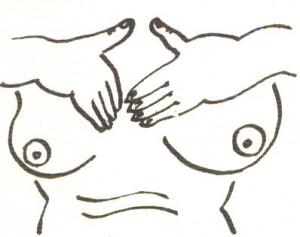 Gambar 2.1. Pengurutan buah dada dari tengah ke samping kemudian ke bawah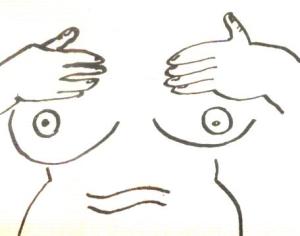 Gambar 2.2. Pengurutan buah dada berputar dari tengah ke samping kemudian ke bawah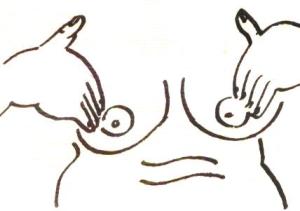 Gambar 2.3. Pengurutan buah dada berputar dari tengah ke samping kemudian ke bawah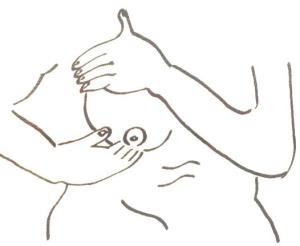 Gambar 2.4. Pengurutan buah dada dari pangkal ke puting.Akibat yang timbul jika tidak melakukan perawatan payudaraAnak susah menyusu karena payudara yang kotor.Putting susu tenggelam sehingga bayi susah menyusu.ASI menjadi lama keluar sehingga berdampak pada bayi.Produksi ASI terbatas karena kurang dirangsang melalui pemijitan dan pengurutan.Terjadi pembengkakan, peradangan pada payudara dan kulit payudara terutama pada bagian putting mudah lecet.Hubungan perawatan payudara dengan kejadian bendungan ASIPerawatan payudara merupakan upaya untuk merangsang sekresi hormon oksitosin untuk menghasilkan ASI sedini mungkin dan memegang peranan penting dalam menghadapi masalah menyusui. Tehnik pemijatan dan rangsangan pada putting susu yang dilakukan pada perawatan payudara merupakan latihan semacam efek hisapan bayi sebagai pemicu pengeluaran ASI (Tamboyang, 2001). Sesuai dengan teori (Santoso, 2009) bahwa dewasa ini seringkali seorang ibu terpaksa meninggalkan anaknya karena harus bekerja, padahal sebagai seorang ibu masih harus bertanggung jawab terhadap peran yang diembannya, yaitu berperan dalam perawatan payudara agar tidak terjadai bendungan ASI. Ibu yang memilki banyak waktu untuk melakukan perawatan payudara akan dapat meminimalisasi terjadinya bendungan ASI.Menurut penelitian Hartati (2017) Menyatakan bahwa Hasil penelitian  yang dilakukan pada 38 responden yaitu (66,3%)  responden yang melakukan perawatan payudara, dan 38 responden (66,3%) tidak mengalami pembengkakan. Diperoleh nilai P 0,001 bahwa ada hubungan antara perawatan payudara dengan kejadian tersebut dari pembengkakan. Kesimpulan bahwa ada hubungan antara perawatan payudara dengan terjadinya pembengkakan. Menurut penelitian Sutarni & Herdini (2016) menyatakan bahwa Hasil uji statistik Chi squarediperoleh X2 = 11,327 dengan p-value = 0,003 (p<0,05) yang berarti ada hubungan antara breast care dengan kejadian bendungan ASI di Bidan Praktek Swasta (BPS) wilayah kerja (p = 0,003). Dengan demikian ada hubungan antara breast care dengan kejadian bendungan ASI di Bidan Praktek Swasta (BPS)F. Kerangka teoriBagan 2.1 Kerangka teoriSumber :Notoatmodjo,2007, Tamboyang, 2001, Saryono, 2008, Soetjiningsih, 2003.G. Kerangka konsepBagan 2.2 Kerangka konsepH. Hipotesis Ada hubungan pengetahuan dengan kejadian bendungan ASI  pada ibu nifas.Ada hubungan posisi menyusui dengan kejadian bendungan ASI  pada ibu nifasAda hubungan perawatan payudara dengan kejadian bendungan ASI  pada ibu nifasBAB IIIMETODE PENELITIANDesain PenelitianDesain penelitian ini adalah menggunakan penelitian survei analitik dengan menggunakan metode pendekatan Cross Sectional yang dimana variabel sebab atau risiko dan akibat atau kasus yang terjadi pada objek penelitian diukur atau dikumpulkan secara simultan (dalam waktu yang bersamaan). Bagan 3.1 Desain PenelitianVariabel penelitianVariabel Independent (Bebas) yaitu posisi menyusui, pengetahuan, perawatan payudara  dan variabel Dependent (Terikat) yaitu bendungan ASI.Bagan 3.2 Variabel PenelitianDefinisi OperasionalTabel 3.3 Definisi OperasionalTempat dan WaktuPenelitian ini dilaksanakan pada bulan Mei-Juni 2018 di BPM S dan BPM R Wilayah Kerja Puskesmas Pasar Ikan dan Puskemas Penurunan.Populasi dan Sampel Populasi Populasi merupakan seluruh subjek dan objek yang mempunyai karakteristik tertentu yang ditetapkan oleh peneliti untuk dipelajari dan kemudian ditarik kesimpulan (Sugiyono, 2007). Populasi yang di ambil dalam penelitian ini adalah semua ibu nifas yang baru sudah melahirkan 0-6 hari di BPM Bidan R dan Bidan S dihitung pada saat pengumpulan data, jumlah populasi nya yaitu 435.Sampel Sampel adalah sebagian yang di ambil dari keseluruhan objek yang diteliti dan di anggap memenuhi populasi. Pengambilan sampel dilakukan secara purposive sampling yaitu pengambilan sampel dengan cara menetapkan ciri-ciri khusus yang sesuai dengan penelitian sehingga dapat menjawab permasalahan dalam penelitian. Sempel berjumlah 54 ibu nifas dengan kriteria inklusi dan eksklusi. Besar sampel dihitung dengan menggunakan rumus Lameshow (1990) dalam Murti (2006) :            = 53,9 orangKeterangan :	N : Jumlah Populasi  : Statistic Z (Z=1,96 untuk α 0,5)n  : Besar Sampel                      p  : Perkiraan proporsi (0,2)d  :Presisi Absolut (10%)          q  : 1 – pDari perhitungan dengan menggunakan rumus tersebut, diperoleh hasil bahwa jumlah sample yang digunakan dalam penelitian ini sebanyak 54 Orang ibu yang sedang menyusui. Kriteria Inklusi Ibu post partum 0-6 hari Ibu yang sedang menyusuiIbu yang bersedia menjadi responden Ibu primipara Kriteria Eksklusi Ibu tidak bisa baca tulisIbu yang tidak menyusuiIbu dengan kelainan payudara atau memiliki komplikasi yang mempengaruhi proses laktasi, misalnya kanker payudaraIbu yang tidak bersedia menjadi responden Pengambilan sampel dilakukan dengan cara melihat register di BPM R dan BPM S yang berada diwilayah kerja Puskesmas Pasar ikan dan Puskesmas Penurunan tahun 2018 kemudian dilakukan kunjungan rumah dan dilihat apakah sempel sesuai dengan kreteria yang ada. Apabila sesuai responden dijadikan sempel penelitian dan diminta untuk persetujuan untuk menjadi responden dan mengisi kosioner penelitian.Pengumpulan, Pengolahan, Dan Analisis Data Pengumpulan Data Data yang dapat dikumpulkan dalam penelitian ini adalah data primer, yaitu data yang dikumpulkan oleh peneliti dan dibantu oleh bidan, yang diukur secara langsung pada responden atau ibu dengan menggunakan kuesioner. Metode pengumpulan data dengan cara wawancara kepada responden. Data  sekunder  merupakan  data  yang mendukung  data  primer  yang  meliputi data demografis.  Sumber  data sekunder  diperoleh  dari  data di BPM Kota bengkulu , artikel, buku.Pengolahan Data Pengolahan data dilakukan dengan menggunakan program computer. Menurut Hidayat (2012) pengolahan data yang dilakukan setelah data terkumpul meliputi beberapa tahap yang harus, diantaranya: Pemeriksaan (Editing) Merupakan tahap untuk melakukan pengecekan isi kuisioner apakah sudah lengkap dan jelas terbaca, sehingga dapat diproses dan lebih lanjut.Pengkodean (Coding) Yaitu memberikan kode numeric (angka) terhadap data yang terdiri atas beberapa kategori kode ini digunakan untuk setiap jawaban dalam kuisioner adalah : 0 = Tidak  1 = Ya Tabulating Setelah dilakukan coding kemudian data tersebut dimasukkan ke dalam tabel menurut sifat-sifat yang dimiliki sesuai dengan tujuan penelitian. Cleaning Cleaning (pembersihan data)kegiatan pengecekan kembali data yang sudahh diproses apakah ada kesalahan atau tidak pada masing-masing yang sudah diproses sehingga dapat diperbaiki dan dinilai. Analisis Data Analisis Univariat Analisis Univariat digunakan untuk melihat distribusi frekuensi dari masing-masing variabel yang diteliti baik variabel Independent (pengetahuan, posisi menyusui), maupun variabel Dependent yaitu Bendungan ASI  dengan menggunakan teknik komputerisasi. Nilai proporsi yang didapat dalam bentuk presentase yang diintepretasikan dengan menggunakan kategori: 0% : Tidak satupun kejadian 1%-25% : Sebagian kecil 26%-49% : Hampir sebagian 50% : Setengah dari kejadian 51%-75% : Sebagian besar 76%-99% : Hampir seluruh 100% : Seluruh (Arikunto, 2006)Analisis Bivariat Analisis Bivariat adalah uji yang digunakan untuk melihat hubungan variabel Independent (pengetahuan, posisi menyusui), dengan variabel Dependent Bendungan  ASI, data analisis dengan Chi-Square (X2) dengan tingkat kepercayaan 95% (a=0,05).Analisis MultivariatAnalisis Multivariat dilakukan untuk melihat variabel yang paling dominan yaitu untuk variabel independent yang mana lebih erat hubungannya dengan variabel dependent yang dapat disebut juga dengan analisis binary logistic. BAB IVHASIL PENELITIAN DAN PEMBAHASANJalannya PenelitianPenelitian mulai dilakukan sejak bulan Mei-Juni 2018. Sebelum melakukan penelitian, peneliti mengurus surat permohonan izin  dari kampus dan ke instansi terkait dalam penelitian. Setelah surat perizinan selesai, peneliti melakukan penelitian di BPM S dan BPM R wilayah kerja Puskesmas Pasar Ikan dan Puskesmas Penurunan.Desain penelitian ini adalah menggunakan penelitian survei analitik dengan menggunakan metode pendekatan Cross Sectional. Jumlah sample yang digunakan dalam penelitian ini sebanyak 54 Orang ibu yang sedang menyusui. Penelitian dilakukan dengan cara membagikan kuesioner dimulai dengan cara meminta surat persetujuan penelitian dari responden dan meminta responden untuk mengisi kuesioner. Kuesioner yang telah diisi responden dikumpulkan, sambil melihat kelengkapan data apakah ada kuesioner yang belum terisi atau kosong. Setelah diperiksa kelengkapan kuesioner, peneliti membuat master data penelitian dan dilakukan pengkodean pada masing-masing variabel. Setelah pengkodean dilakukan peneliti melakukan entry data kedalam komputer untuk dilakukan pengolahan data dengan sistem komputerisasi.  Pengolahan data dilakukan dengan sistem komputerisasi untuk melihat distribusi untuk melakukan analisa univariat, bivariat dan multivariat.Hasil PenelitianAnalisa UnivariatAnalisis ini dilakukan untuk melihat distribusi frekuensi masing-masing variabel dapat dilihat pada tabel 4.1 berikut ini:Tabel 4.1 Distribusi Frekuensi Posisi Menyusui, Pengetahuan, dan Perawatan Payudara dengan Bendungan ASI pada Ibu Nifas di BPM Wilayah Kerja Puskesmas Pasar Ikan dan Puskesmas Penurunan Tahun 2018Berdasarkan tabel 4.1 didapatkan bahwa sebagian kecil (38,9%)  ibu nifas mengalami bendungan ASI. Selanjutnya,  sebagian kecil        (35,2 %)   ibu nifas menyusui dengan posisi yang tidak benar. Sedangkan, sebagian besar (51,9%) ibu nifas memiliki pengetahuan kurang baik tentang bendungan ASI  dan sebagian besar (63%) ibu nifas yang tidak melakukan perawatan payudara.Analisa BivariatAnalisa bivariat dilakukan untuk mengetahui hubungan masing-masing variabel yang dijelaskan dalam tabel berikut ini:Tabel 4.2 Hubungan Posisi Menyusui dengan Bendungan ASI pada Ibu Nifas di BPM Wilayah Kerja Puskesmas Pasar Ikan dan Puskesmas Penurunan Tahun 2018Tabel 4.2  didapatkan bahwa dari 19 responden yang memiliki posisi menyusui tidak benar sebanyak 12 responden (63,2%) mengalami bendungan ASI. Hasil uji statistik didapatkan bahwa p-value = 0,016 artinya ada hubungan yang bermakna antara posisi menyusui dengan bendungan ASI pada ibu nifas di BPM wilayah kerja Puskesmas Pasar Ikan dan Puskesmas Penurunan. Nilai OR=4,952 artinya ibu yang memiliki posisi menyusui tidak benar 4,952 kali beresiko terjadi bendungan ASI dibandingkan ibu yang memiliki posisi menyusui benar.Tabel 4.3 Hubungan Pengetahuan Menyusui dengan Bendungan ASI pada Ibu Nifas di BPM Wilayah Kerja Puskesmas Pasar Ikan dan Puskesmas Penurunan Tahun 2018Tabel 4.3  didapatkan bahwa dari 28  responden yang memiliki pengetahuan kurang baik sebanyak 17 responden (60,7%) mengalami bendungan ASI. Hasil uji statistik didapatkan bahwa p-value = 0,002 artinya ada hubungan yang bermakna antara pengetahuan dengan bendungan ASI pada ibu nifas di BPM wilayah kerja Puskesmas Pasar Ikan dan Puskesmas Penurunan. Nilai OR=8,5 artinya ibu yang memiliki pengetahuan kurang baik 8,5 kali beresiko terjadi bendungan ASI dibandingkan ibu yang memiliki pengetahuan baikTabel 4.4 Hubungan Perawatan Payudara dengan Bendungan ASI pada Ibu Nifas di BPM Wilayah Kerja Puskesmas Pasar Ikan dan Puskesmas Penurunan Tahun 2018Tabel 4.4 didapatkan bahwa dari 34 responden yang tidak melakukan perawatan payudara sebanyak 18 responden (52,9%) tidak terjadi bendungan ASI. Hasil uji statistik didapatkan bahwa p-value = 0,013 artinya ada hubungan yang bermakna antara perawatan payudara  dengan bendungan ASI pada ibu nifas di BPM wilayah kerja Puskesmas Pasar Ikan dan Puskesmas Penurunan. Nilai OR=6,375 artinya ibu yang memiliki tidak melakukan perawatan payudara 6,375 kali beresiko terjadi bendungan ASI dibandingkan ibu yang melakukan perawatan payudaraAnalisa MultivariatAnalisa multivariat dilakukan untuk mengetahui faktor independen yang paling berpengaruh. Salah satu syarat variabel bisa dimasukkan kedalam analisa multivariat jika p-value = <0,25. Variabel dalam penelitian ini yang bisa dimasukkan dalam analisa multivariat yaitu posisi menyusui, pengetahuan, perawatan payudara. Hasil analisa multivariat dalam penelitian ini bisa dilihat dalam tabel 4.5 yaitu sebagai berikut:Tabel 4.5 Faktor Paling Berpengaruh Terhadap Bendungan ASI pada Ibu Nifas di BPM Wilayah Kerja Puskesmas Pasar Ikan dan Puskesmas Penurunan Tahun 2018Hasil tabel 4.5 didapatkan bahwa dari interprestasi model akhir didapatkan bahwa variabel posisi menyusui, pengetahuan dan perawatan payudara merupakan variabel yang berhubungan bermakna dengan bendungan ASI. Kemudian, dari ketiga faktor yang diteliti di dapat bahwa variabel perawatan payudara paling berhubungangan dengan kejadian bendung ASI dengan nilai OR = 13,398. PembahasanHubungan Posisi Menyusui dengan Bendungan ASI pada Ibu Nifas di BPM Wilayah Kerja Puskesmas Pasar Ikan dan Puskesmas Penurunan Tahun 2018Hasil uji statistik didapatkan bahwa p-value = 0,016 artinya ada hubungan yang bermakna antara posisi menyusui dengan bendungan ASI pada ibu nifas di BPM wilayah kerja Puskesmas Pasar Ikan dan Puskesmas Penurunan. Nilai OR = 4,952 artinya ibu yang memiliki posisi menyusui tidak benar 4,952 kali beresiko terjadi bendungan ASI dibandingkan ibu yang memiliki posisi menyusui benar. Penelitian ini sejalan dengan penelitian Impartina (2017) bahwa terdapat hubungan pengetahuan ibu nifas tentang teknik menyusui dengan kejadian bendungan ASI.  Penelitian lain yang mendukung yaitu penelitian Nurhayati (2012) tentang hubungan tehnik menyusui dengan terjadinya bendungan ASI di Kemukiman Teungku Chik Dipulo Baroh Kecamatan Samalanga Kabupaten Bireuen Tahun 2012 diperoleh p-value adalah 0,002. Namun, penelitian ini tidak sejalan dengan penelitian yang dilakukan  Misrina (2013) bahwa tidak ada hubungan yang bermakna antara tehnik menyusui yang benar dengan kejadian bendungan ASI , hal ini dapat dilihat dari nilai p value = 0,654Hasil observasi didapatkan bahwa posisi menyusui yang banyak tidak dilakukan ibu nifas adalah mengoleskan ASI disekitar putting susu sebelum menyusui bayinya. Pengolesan ASI disekitar putting susu bertujuan untuk merangsang indera penciuman bayi mengenai ASI sehingga bayi bisa mencari putting susu ibu (Indahsari, 2017). Masih banyaknya ibu nifas yang tidak melakukan hal ini dikarenakan ini adalah anak pertama. Ibu primipara belum mempunyai pengalaman dalam menyusui yang bisa dijadikan gambaran pada saat menyusui. Sehingga minimnya pengalaman , ibu akan melakukan teknik menyusui dengan benar kemungkinan besar menyebabkan terjadinya bendungan ASI (Impartina, 2017). Ibu nifas yang menyusui bayinya dengan posisi yang benar tetapi masih mengalami bendungan ASI. Hal ini disebabkan durasi dan frekuensi ibu menyusui yang tidak optimal. Frekuensi menyusui yang tidak optimal akan pengosongan payudara dapat tidak sempurna, aliran vena limpatik tidak lancar, sehingga dapat menyebakan  terjadinya payudara bengkak atau bendungan ASI pada payudara. Hal ini didukung oleh  penelitian Angraeny (2016) menunjukkan bahwa ada hubungan yang bermakna antara antara frekuensi menyusui dengan terjadinya pembengkakan payudara di Rumah Sakit Pondok Indah.Kemudian, ibu nifas yang menyusui bayinya dengan posisi yang salah tidak mengalami bendungan ASI  karena adanya  kesadaran ibu yang baik untuk melakukan perawatan payudara dan memberikan ASI secara on demand. Selain itu, ibu memiliki kemauan untuk mencari informasi tentang perawatan payudara maka kemungkinan besar ibu akan berperilaku baik untuk melakukannya sehingga ibu tidak mengalami bendungan ASI (Qonitun, 2012). Peran bidan sangat penting untuk meningkatkan kesadaran ibu yang nantinya akan mempengaruhi perilaku ibu untuk menyusui sehingga kejadian bisa di minimalkan. Upaya yang bisa dilakukan bidan untuk hal tersebut adalah, penyuluhan, pemberian KIE (Komunikasi, Informasi, Edukasi) simulasi atau pelatihan, pendidikan lewat media massa maupun elektronik sehingga ibu dan bayi bisa mendapatkan perawatan yang tepat dan mencapai taraf kesejahteraan yang diinginkan.Hubungan Pengetahuan dengan Bendungan ASI pada Ibu Nifas di BPM Wilayah Kerja Puskesmas Pasar ikan dan Puskesmas Penurunan Tahun 2018.Hasil uji statistik didapatkan bahwa p-value = 0,002 artinya ada hubungan yang bermakna antara pengetahuan dengan bendungan ASI pada ibu nifas di BPM wilayah kerja Puskesmas Pasar Ikan dan Puskesmas Penurunan. Nilai OR=8,5 artinya ibu yang memiliki pengetahuan kurang baik 8,5 kali beresiko terjadi bendungan ASI dibandingkan ibu yang memiliki pengetahuan baik.Penelitian ini sejalan dengan penelitian Murniati dkk (2012) ada hubungan yang bermakna antara antara pengetahuan ibu nifas tentang bendungan ASI dengan praktik dalam pencegahan bendungan ASI (breast care) di RB Nur Hikmah Kwaron Gubug Tahun 2012. Penelitian ini juga sejalan dengan penelitian Yanti (2017) yang menunjukkan  p value = 0,003 < α 0,05 yang berarti ada hubungan yang bermakna antara yang bermakna antara pengetahuan tentang perawatan payudara dengan kejadian bendungan ASIPengetahuan ibu yang kurang tentang bendungan ASI berdasarkan hasil penelitian adalah mengenai penatalaksanaan bendungan ASI, cara pencegahan bendungan ASI serta tanda dan gejala bendungan ASI.  Kurangnya pengetahuan responden tentang perawatan payudara dikarenakan kurangnya keingintahuan ibu tentang bendungan ASI dan kurangnya informasi yang didapatkan dari tenaga kesehatan maupun media masa tentang bendungan ASI (Yanti, 2017). Apabila ibu mengetahui penatalaksanaan bendungan ASI, cara pencegahan bendungan ASI serta tanda dan gejala bendungan ASI dengan baik akan meminimalkan resiko terjadinya bendungan ASI pada ibu nifas. Ibu menyusui yang memiliki pengetahuan tinggi mempunyai peluang 60,67 kali mampu mengatasi bendungan ASI dibanding  dengan ibu yang mempunyai pengetahuan rendah (Sartini dkk, 2012). Ibu yang memiliki pengetahuan baik seharusnya tidak mengalami bendungan ASI karena akan mampu melaksanakan praktik pencegahan bendungan ASI dengan baik. Namun, hasil penelitian masih didapatkan ibu yang mengalami bendungan ASI  dikarenakan ibu tidak menerapkan apa yang telah disampaikan oleh tenaga kesehatan walaupun sudah diberitahu berulang kali (Nurhayati, 2017).Faktor lain yang mempengaruhi adalah pekerjaan karena sebagian besar bekerja sebagai ibu rumah tangga. Seorang ibu yang bekerja bisa mengembangkan dan menerapkan pengetahuannya terhadap kehidupan keluarganya, sedangkan ibu yang tidak bekerja dan hanya berdiam dirumah tidak akan menambah pengetahuan dan wawasan dari luar sehingga ibu kurang mendapatkan informasi tentang perawatan payudara akibatnya ibu mengalami bendungan ASI (Yanti, 2017).  Selanjutnya, ibu nifas  dengan pengetahuan kurang baik tidak mengalami bendungan ASI adanya peran serta keluarga yang sangat tinggi. Pengaruh orang lain yang dianggap penting, individu cenderung untuk memiliki sikap yang positif  sehingga ibu mampu melakukan pencegahan bendungan ASI dengan baik (Ariani, 2014).Hubungan Perawatan Payudara dengan Kejadian Bendungan ASI pada Ibu Nifas di BPM Wilayah Kerja Puskesmas Pasar ikan dan Puskesmas Penurunan Tahun 2018.Hasil uji statistik didapatkan bahwa p-value = 0,013 artinya ada hubungan yang bermakna antara perawatan payudara  dengan bendungan ASI pada ibu nifas di BPM wilayah kerja Puskesmas Pasar Ikan dan Puskesmas Penurunan. Nilai OR=6,375 artinya ibu yang memiliki tidak melakukan perawatan payudara 6,375 kali beresiko terjadi bendungan ASI dibandingkan ibu yang melakukan perawatan payudara.Penelitian ini didukung oleh penelitian Sutarni & Herdini (2016) menyatakan bahwa ada hubungan yang bermakna antara antara breast care dengan kejadian bendungan ASI di Bidan Praktek Swasta (BPS) . Perawatan payudara yang banyak tidak dilakukan ibu adalah tidak melakukan perawatan putting susu. Puting susu memegang peranan penting pada saat menyusui. Air susu ibu akan keluar dari lubang-lubang pada putting susu oleh karena itu putting susu perlu dirawat agar dapat bekerja dengan baik, tidak semua wanita mempunyai putting susu yang menonjol (normal). Ada wanita yang mempunyai putting susu dengan bentuk yang mendatar atau masuk kedalam, inilah yang membuat perawatan putting susu menjadi penting (Sutarni, 2014). Perawatan payudara merupakan upaya untuk merangsang sekresi hormon oksitosin untuk menghasilkan ASI sedini mungkin dan memegang peranan penting dalam menghadapi masalah menyusui. Tehnik pemijatan dan rangsangan pada putting susu yang dilakukan pada perawatan payudara merupakan latihan semacam efek hisapan bayi sebagai pemicu pengeluaran ASI (Tamboyang, 2001).Ibu yang sudah melakukan perawatan payudara secara optimal, namun masih mengalami bendungan ASI dipengaruhi oleh keadaan fisiologis ibu salah satunya adalah bentuk putting susu. Pada hasil penelitian didapatkan bahwa  ada responden dengan puting susu terbenam yang menyulitkan bayi dalam menyusu. Bayi tidak dapat menghisap puting dan areola secara sempurna sehingga mengakibatkan  terjadi bendungan ASI.  Pengosongan ASI yang tidak optimal juga menjadi salah satu faktornya. Masa laktasi terjadi peningkatan produksi ASI, bayi sudah kenyang dan selesai menyusu tetapi payudara tidak dikosongkan, maka masih terdapat sisa ASI didalam payudara, sisa ASI tersebut yang menimbulkan bendungan ASI (Sutarni, 2014).Secara teori ibu nifas yang tidak melakukan perawatan payudara akan beresiko mengalami bendungan ASI, namun pada penelitian ini ditemukan walaupun ibu tidak melakukan payudara ibu tidak mengalami bendungan ASI. Ini bisa terjadi disebabkan ibu menyusui bayi secara on demand sehingga  pengosongan payudara akan sempurna dan tidak terdapat sisa ASI. Kemudian, ibu juga memompa payudara setelah menyusui bayinya apabila payudara terasa penuh (Meihartati, 2018)BAB VKESIMPULAN DAN SARANKesimpulanHasil dari penelitian yang Faktor-faktor yang berhubungan dengan kejadian bendungan ASI pada ibu nifas di BPM wilayah kerja Puskesmas Pasar Ikan dan Puskesmas Penurunan Tahun 2018 dapat disimpulkan bahwa:Sebanyak 38,9% ibu nifas mengalami bendungan ASI. Selanjutnya,  sebanyak 35,2 %  ibu nifas menyusui dengan posisi yang tidak benar. Sedangkan, ibu nifas yang memiliki pengetahuan kurang baik tentang bendungan ASI sebanyak 51,9% dan ibu nifas yang tidak melakukan perawatan payudara sebanyak 63%. Ada hubungan yang bermakna antara posisi menyusui dengan bendungan ASI pada ibu nifas di BPM wilayah kerja Puskesmas Pasar Ikan dan Puskesmas Penurunan Tahun 2018.Ada hubungan yang bermakna antara pengetahuan menyusui dengan bendungan ASI pada ibu nifas di BPM wilayah kerja Puskesmas Pasar Ikan dan Puskesmas Penurunan Tahun 2018Ada hubungan yang bermakna antara perawatan payudara dengan bendungan ASI pada ibu nifas di BPM wilayah kerja Puskesmas Pasar Ikan dan Puskesmas Penurunan Tahun 2018Faktor paling berpengaruh terhadap bendungan ASI pada ibu nifas di BPM wilayah kerja Puskesmas Pasar ikan dan Puskesmas Penurunan Tahun 2018 adalah perawatan payudaraSaran  Bagi Ibu NifasDiharapkan hasil penelitian ini bisa digunakan bagi ibu nifas untuk mengetahui bahwa faktor posisi menyusui, pengetahuan dan perawatan payudara berpengaruh terhadap bendungan ASI sehingga bisa dilakukan pencegahan secara dini. Bagi AkademikSebagai masukan bagi mahasiswa dalam melakukan asuhan kebidanan dalam melakukan asuhan kebidanan pada ibu nifas dengan bendungan ASIBagi Lahan  PraktekDapat memberikan penyuluhan tentang manfaat dilakukan perawatan payudara secara optimal untuk mencegah terjadi bendungan ASI.Bagi Peneliti LainDapat melanjutkan penelitian tentang bendungan ASI dengan variabel lain misalnya paritas, umur dan pekerjaanDAFTAR PUSTAKAAmbarwati, Wulandari. 2010. Asuhan Kebidanan Nifas.Yogjakarta : Buku Kesehatan Anggareni.2016. Faktor-faktor yang Berhubungan dengan Terjadinya Pembengkakan Payudara Pada Ibu Post Partum Di Rumah Sakit Pondok Indah 2015. Artikel Ilmiah. Program Studi S1 Keperawatan STIK Sint Carolus JakartaAnggraeni . 2010. Asuhan Kebidanan Masa Nifas. Yogyakarta. Pustaka RihamaArikunto. 2006. Prosedur Penelitian Suatu Pendekatan Praktik Klinik. Atiul. 2017. Hubungan Pengetahuan Ibu Nifas Tentang Teknik Menyusui Dengan Kejadian Bendungan Asi. MEDISAINS: Jurnal Ilmiah Ilmu-ilmu Kesehatan, Vol 15 No 3. Halaman 156-160Dinkes Kota Bengkulu  2016.  Profil Dinkes Kota bengkulu : Dinas Kesehatan, Bengkulu Evi Rosita. 2017. Hubungan perawatan payudara dengan bendungan ASI. Midwifery Journal Of STIKes Insan Cendekia Medika Jombang Volume 13 No 1 hal 1-7Hidayat. 2012. Metode Penelitian Kebidanan dan Tehnik Analisa Data. Jakara : Selemba Medika  Impartina.2017. Hubungan Pengetahuan Ibu Nifas Tentang Teknik Menyusui Dengan Kejadian Bendungan ASI. Jurnal Ilmiah Ilmu-ilmu Kesehatan 15 (3):156-160 Indahsari dkk.2017. Hubungan Tingkat Pengetahuan Ibu Nifas Tentang Perawatan Payudara Dengan Kejadian Bendungan Asi di RB Suko Asih Sukoharjo . Indonesian Journal On Medical Science 7(2): 183-18 Maretta, Chusnul. 2017. Hubungan Tingkat Pengetahuan Ibu Nifas Tentang Perawatan Payudara Dengan Kejadian Bendungan Asi Di RB Suko Asih Sukoharjo. IJMS - Indonesian Journal On Medical Science Volume 4 No 2 hal 1-6Meihartati.2017. Hubungan Antara Perawatan Payudara Dengan Kejadian Bendungan ASI (Engorgement) Pada Ibu Nifas. Jurnal Kebidanan dan Keperawatan 13(1): 19-24Misrina.2013. Hubungan Tehnik Menyusui Yang Benar Dengan  Kejadian Bendungan ASI Pada Ibu Nifas di Wilayah Kerja  Puskesmas Meureudu Kabupaten Pidie Jaya . Naskah Publikasi. Mahasiswi Pada STIKes U’Budiyah Banda Aceh D-III Kebidanan  Mochtar. 2008. Sinopsis Obsetri :Obsetri Fisiologi, Obsetri Patologi. Jakarta Notoatmodjo. 2007. Ilmu Kesehatan Masyarakat. Jakarta : Rineka cipta Nurhayati.2017. Hubungan Pengetahuan Ibu Postpartum Tentang Tehnik Menyusui Dengan Terjadinya Bendungan ASI di Wilayah Kerja Pkm Melong Asih Kota Cimahi Periode Juni- Agustus 2016. Jurnal Ilmiah Bidan 2(1): 55-60Penti. 2017  Hubungan Pengetahuan, Sikap Ibu Dengan Bendungan Asi Di Puskesmas Sidomulyo Pekanbaru. Journal Endurance 2(1) Kopertis Wilayah X 81. Halaman 81-89 Prawirohardjo. 2008. Ilmu Kebidanan. Jakarta. Yayasan Bina PustakaPrawirohardjo. 2010. Ilmu Kebidanan. Jakarta : Yayasan Bina PustakaQonitun.2012. Gambaran Perilaku Ibu Dalam Menyusui Terhadap Bendungan ASI Pada Ibu Nifas Di Polindes Barokah Kecamatan Jatirogo Kabupaten Tuban. Naskah Publikasi. STIKES NU TUBANRatna. 2014. Hubungan Frekuensi Dan Durasi Pemberian Asi Dengan Kejadian Bendungan Asi Pada Ibu Nifas. Halaman 1-7Risneni. 2015. Hubungan Teknik Menyusui Dengan Terjadinya Lecet Puting Susu Pada Ibu Nifas. Jurnal Keperawatan, Volume XI, No. 2. Halaman 158-163  Rutiani. 2016. Gambaran Bendungan Asi Pada Ibu Nifas Dengan Seksio Sesarea Berdasarkan Karakteristik Di Rumah Sakit Sariningsih Bandung. Jurnal Pendidikan Keperawatan Indonesia 2(2) halaman 146–155Saleha. 2009. Asuhan Kebidanan Pada Masa Nifas. Selemba medika. Jakarta Saryono. 2008. Metode Penelitian Kebidanan. Yogyakarta : Nuha MedikaSugiyono, (2007), Metode Penelitian Pendidikan. Bandung: AlfabetaSuherni. 2009. Perawatan Masa Nifas. Fitramaya. YogyakartaSuradi, Hesti. (2004). Bahan bacaan manajemen laktasi, cetakan ke- 2. Jakarta : Perkumpulan Periantologi Indonesia.Survey Demografi Kesehatan Indonesia. 2014. Profil Kesehatan Indonesia Tahun 2014, Jakarta. Diakses tanggal  22 januari 2015 jam 20.15 wibTamboyang. (2001). Fatofisiologi Kebidanan. Jakarta : EGC  Varney, Helen. 2008. Buku Ajar Asuhan Kebidanan. Jakarta : EGC  Waryana. (2010). Gizi Reproduksi. Yogyakarta : Pusaka RihanaWiknjosastro, Hanifa. 2006. Ilmu Kebidanan. Yayasan Bina Pustaka. JakartaYanti.2017. Hubungan Pengetahuan, Sikap Ibu Dengan Bendungan ASI di Puskesmas Sidomulyo Pekanbaru. Journal Endurance 2(1):81-89LAMPIRANORGANISASI PENELITIANPembimbing INama		: Eliana, SKM, MPHNip		: 196505091988032001Pekerjaan		: Dosen di Poltekkes Kemenkes BengkuluJabatan		: Pembimbing IPembimbing IINama		Nispi Yuluana, SST, M.KebNip		: 197807212008012022Pekerjaan		: Dosen di Poltekkes Kemenkes BengkuluJabatan		: Pembimbing IIPenelitiNama		: Nadia Kurnia Pratiwi Nim		: PO 5140314 021Pekerjaan		: Mahasiswi Kebidanan di Poltekkes Kemenkes BengkuluJabatan		: PenelitiPembantu PenelitiInforman KeluargaTeman-teman lainnyaJADWAL KEGIATAN PENELITIANPERMOHONAN RESPONDENKepada Yth,Ibu Nifas  Calon Responden Dengan hormat, Saya yang bertandatangan di bawah ini adalah Mahasiswa Poltekkes Kemenkes Bengkulu Prodi DIV Kebidanan semester VIII :Nama		: Nadia Kurnia Pratiwi NIM		: P0 5140314 021Alamat		: Suka Merindu, Jln Sumatra V Rt 4 Rw 4Akan melakukan penelitian dengan judul “Faktor-Faktor Yang Berhubungan Dengan Kejadian Bendungan ASI Pada Ibu Nifas Di BPM  Kota Bengkulu Tahun 2018”.Penelitian ini tidak akan menimbulkan kerugian ibu sebagai responden, kerahasiaan semua informasi yang diberikan akan dijaga dan hanya akan digunakan untuk kepentingan penelitian. Apabila ibu menyetujui, maka dengan ini saya mohon kesediaan untuk menandatangani lembar persetujuan. Atas perhatian ibu, saya mengucapkan terima kasih.PenelitiNadia Kurnia PratiwiLEMBAR PERSETUJUAN MENJADI RESPONDENSaya yang bertanda tangan di bawah ini menyatakan bersedia untuk turut berpartisipasi sebagai responden penelitian Skripsi yang dilakukan oleh mahasiswa Poltekkes Kemenkes Bengkulu Jurusan Kebidanan Prodi DIV Kebidanan atas nama Nadia Kurnia Pratiwi dengan judul” faktor-faktor yang berhubungan dengan kejadian bendungan ASI pada ibu nifas di BPM  Kota Bengkulu Tahun 2018”.Saya mengetahui bahwa peneliti akan menjamin kerahasiaan identitas saya dan menggunakan data yang diperoleh dari saya hanya untuk kepentingan penelitian semataDemikian persetujuan penelitian ini saya sampaikan secara sukarela dan tidak ada unsur paksaan dari pihak manapun.Bengkulu, 		2018Yang Membuat Pernyataan(.………………………….)KUESIONER PENELITIAN TENTANG KEJADIAN BENDUNGAN ASIPETUNJUK: Isilah data identitas anda dengan benar Jawablah pertanyaan dibawah ini dengan baik,teliti dan benarBerikan tanda ceklis (√) pada salah satu jawaban yang menurut anda benar Jika ingin memperbaiki jawaban coret yang salah dan beri tanda pada jawaban yang benar  Setiap jawaban akan kami jaga kerahasiaannya Identitas RespondenNo.Responden : TanggalPartus :BBL		 :Usia Ibu	 :Pendidikan Ibu :	Tamat SD Tamat SMP/SederajatTamat SMA/SederajatTamatAkademi/Perguruan Tinggi Pekerjaan	: 	Buruh				Swasta				PNS				IRTParitas		:	Primipara Multipara Pertanyaan Bendungan ASIApakah ibu mengalamibendungan ASI ?Ya			b. Tidak Jika Ya, berapa lama ibu mengalamibendungan ASI ?< 3 hari		b. > 3 hari B. Lembar observasi posisi menyusuiSumber : (Mona, 2015)B.Pengetahuan tentang kejadian bendungan asi 	Sumber : (Desriati, 2015)C. Perawatan payudara pada masa nifasApakah ibu pernah melakukan perawatan payudara ?(Jika ya, lanjutkan dengan pertanyaan berikutnya)Sumber : (Marsiyah, 2017)FrequenciesFrequency TableCrosstabsposisi menyusui * bendungan ASIpengetahuan * bendungan ASIperawatan payudara * bendungan ASILogistic RegressionBlock 0: Beginning BlockBlock 1: Method = EnterLogistic RegressionBlock 0: Beginning BlockBlock 1: Method = Backward Stepwise (Likelihood Ratio)PENDOKUMENTASIAN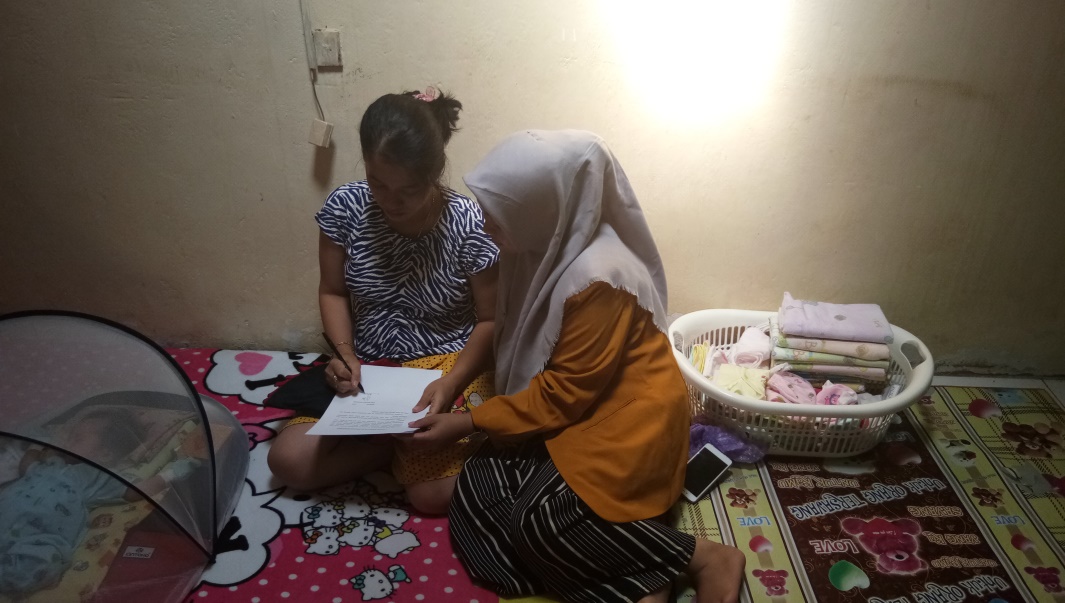 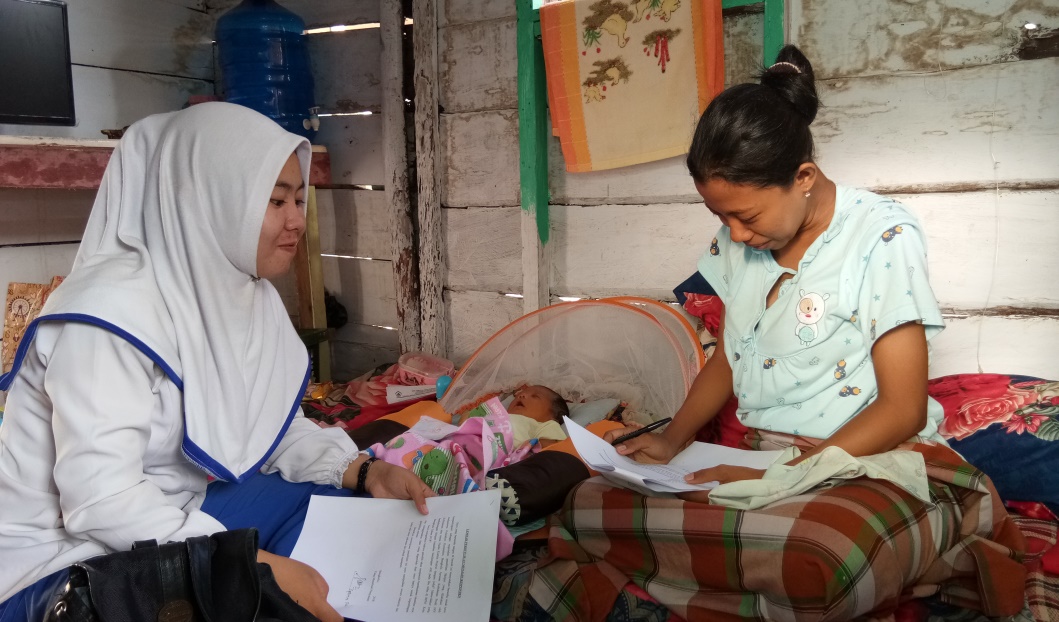 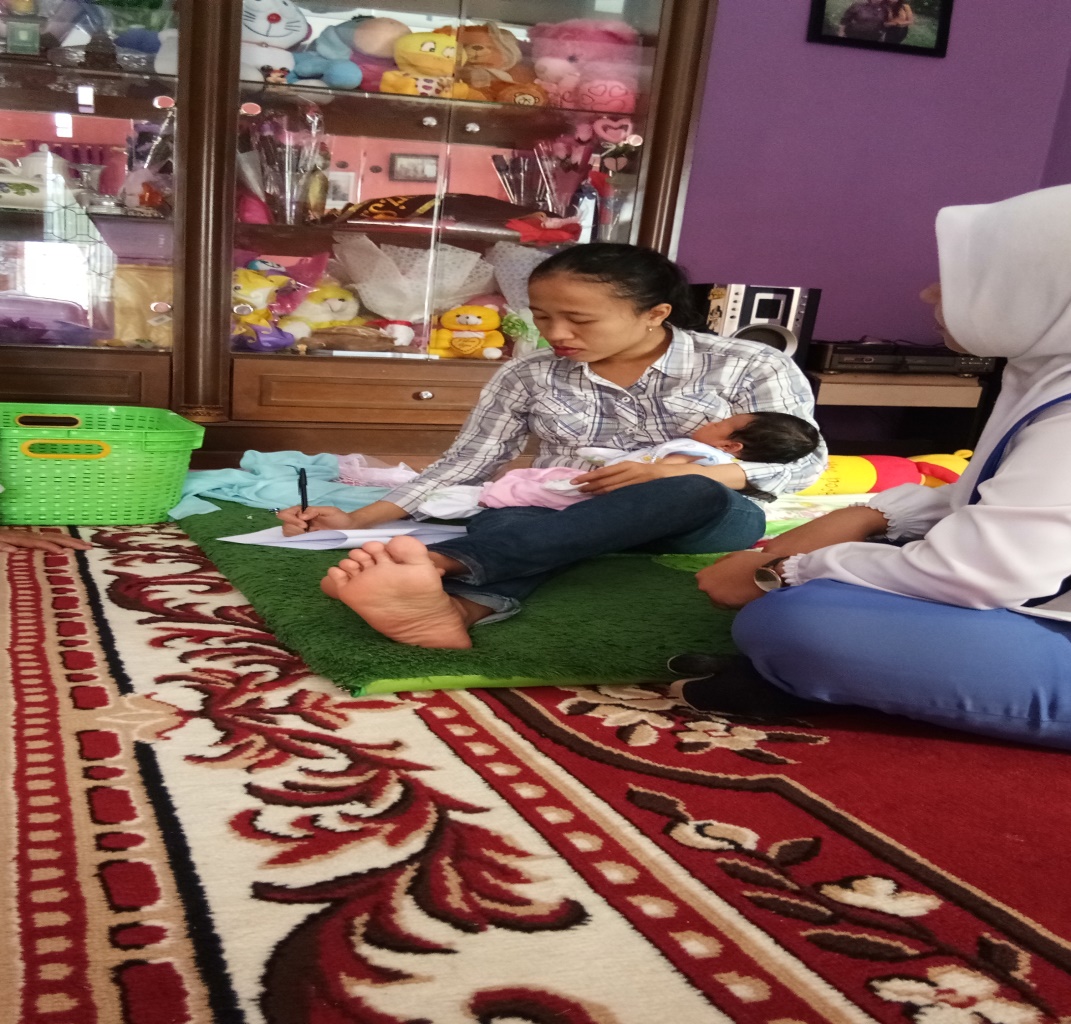 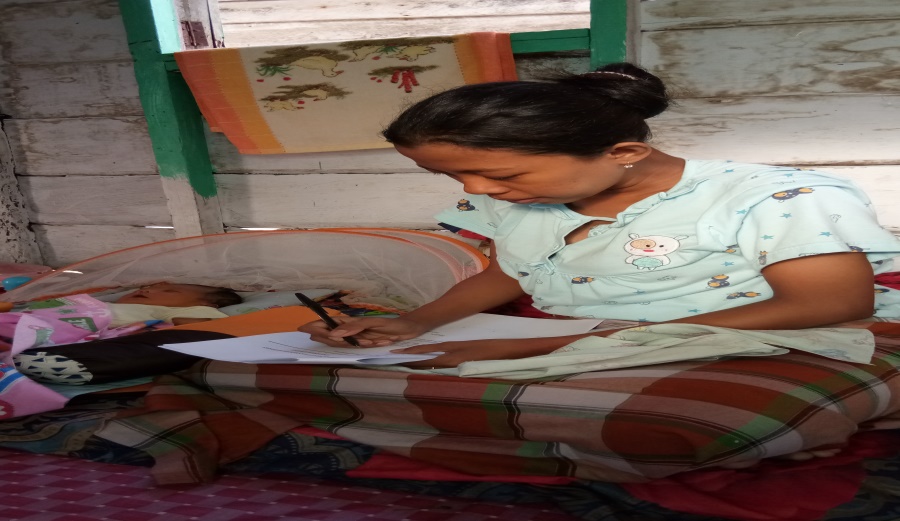 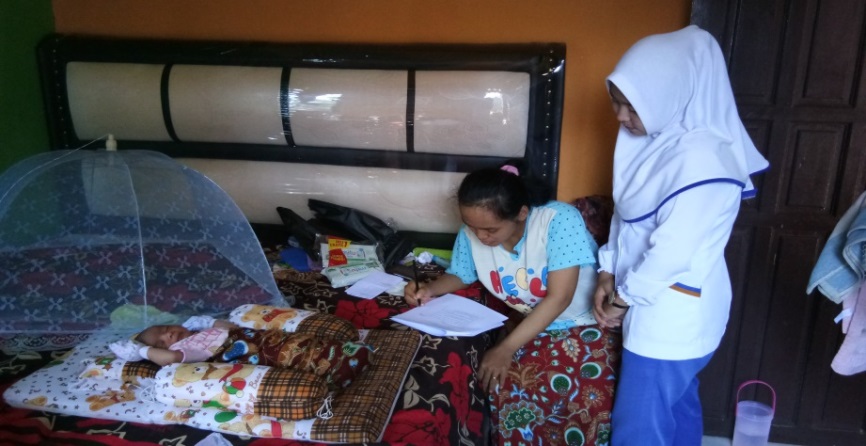 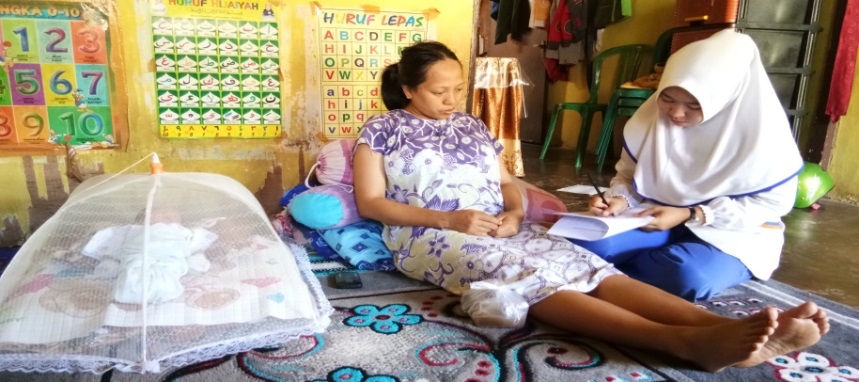 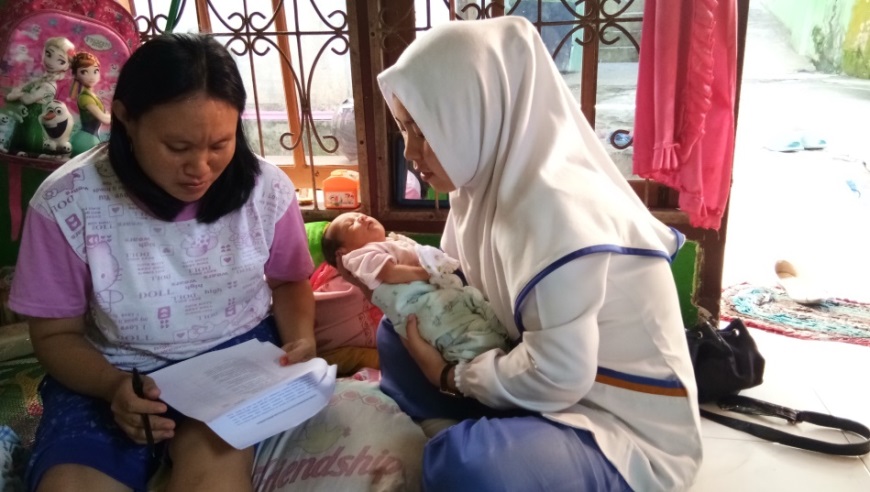 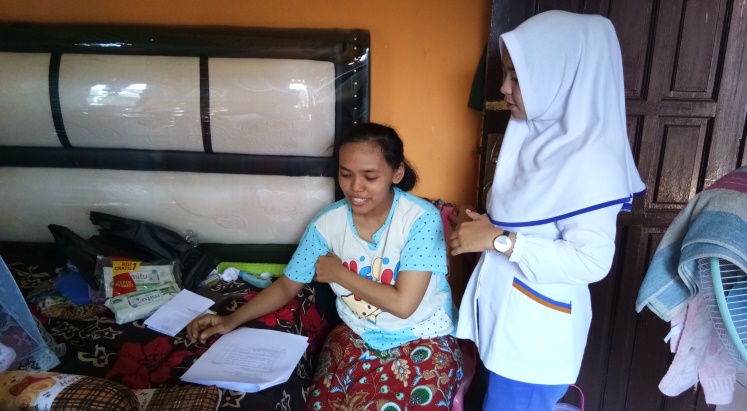 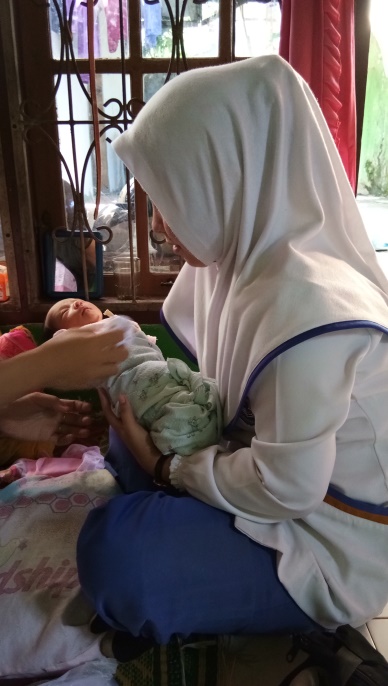 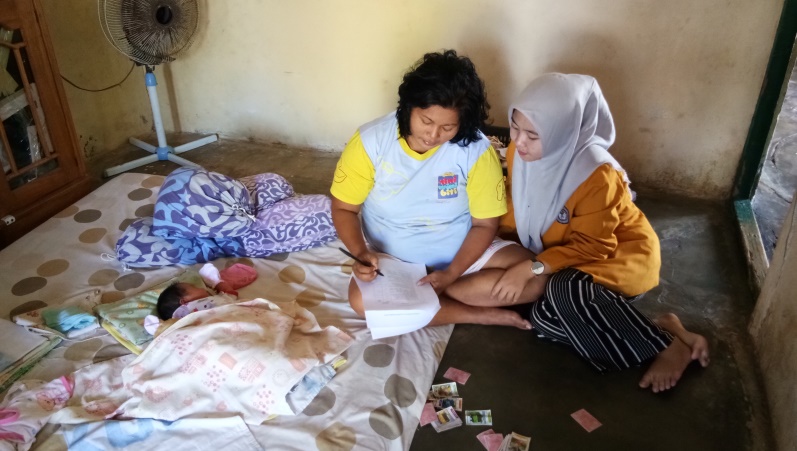 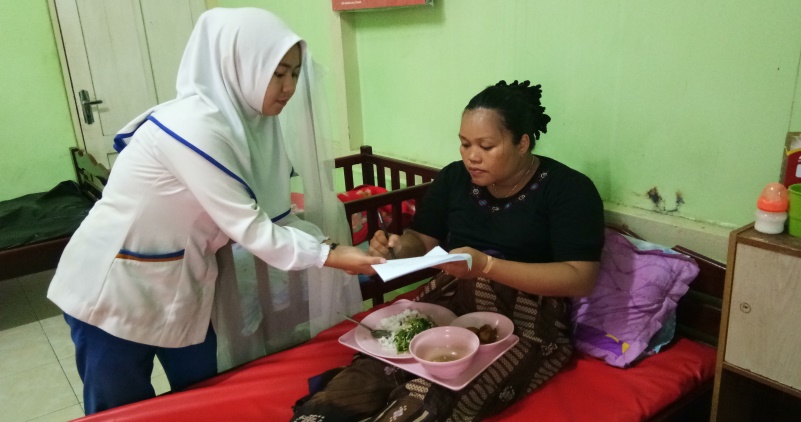 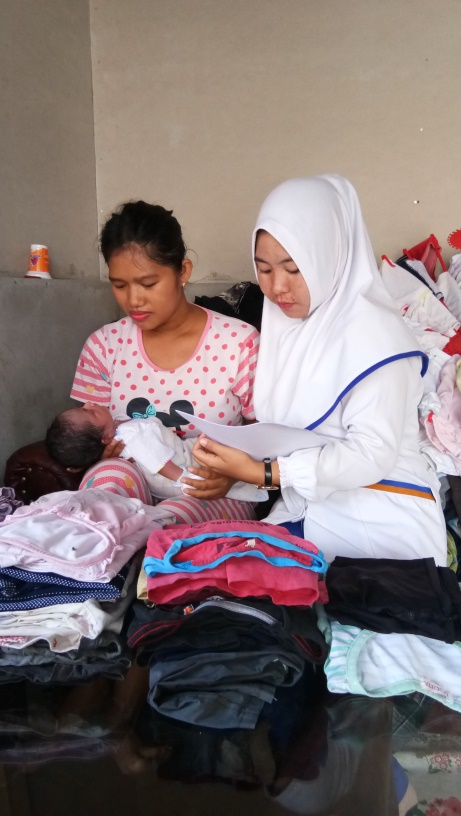 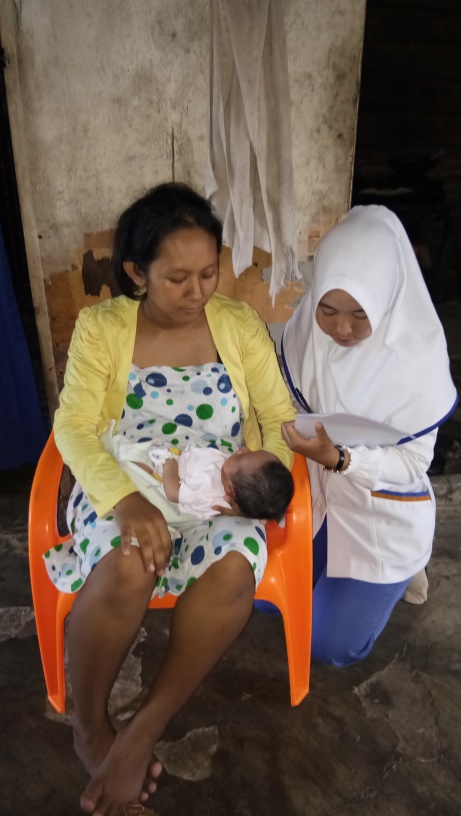 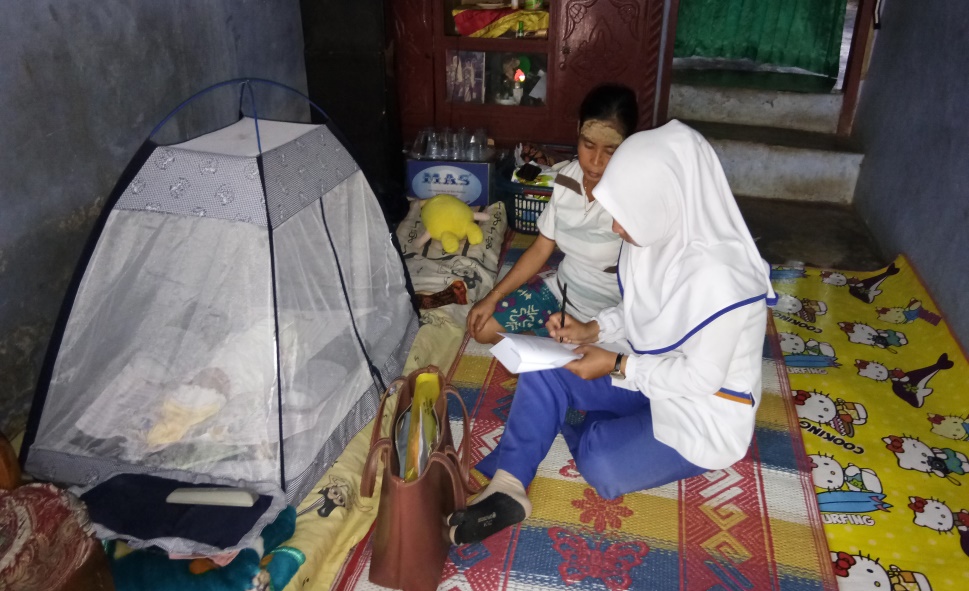 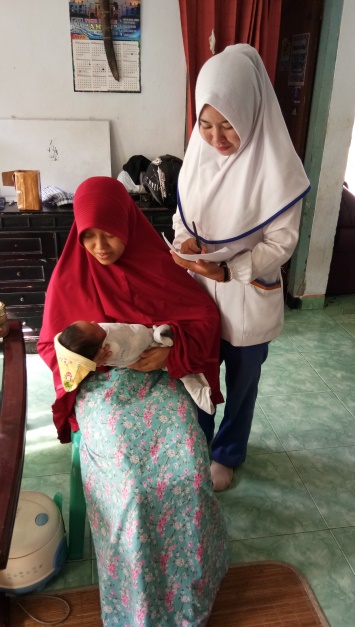 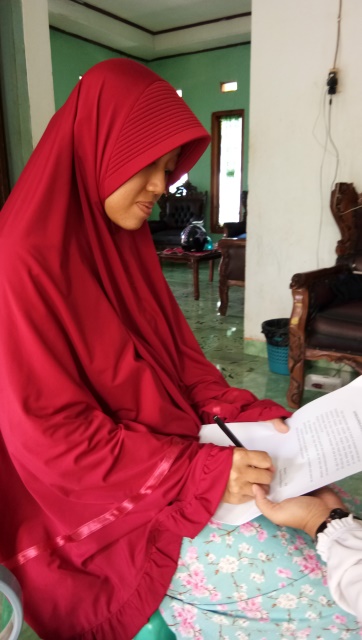 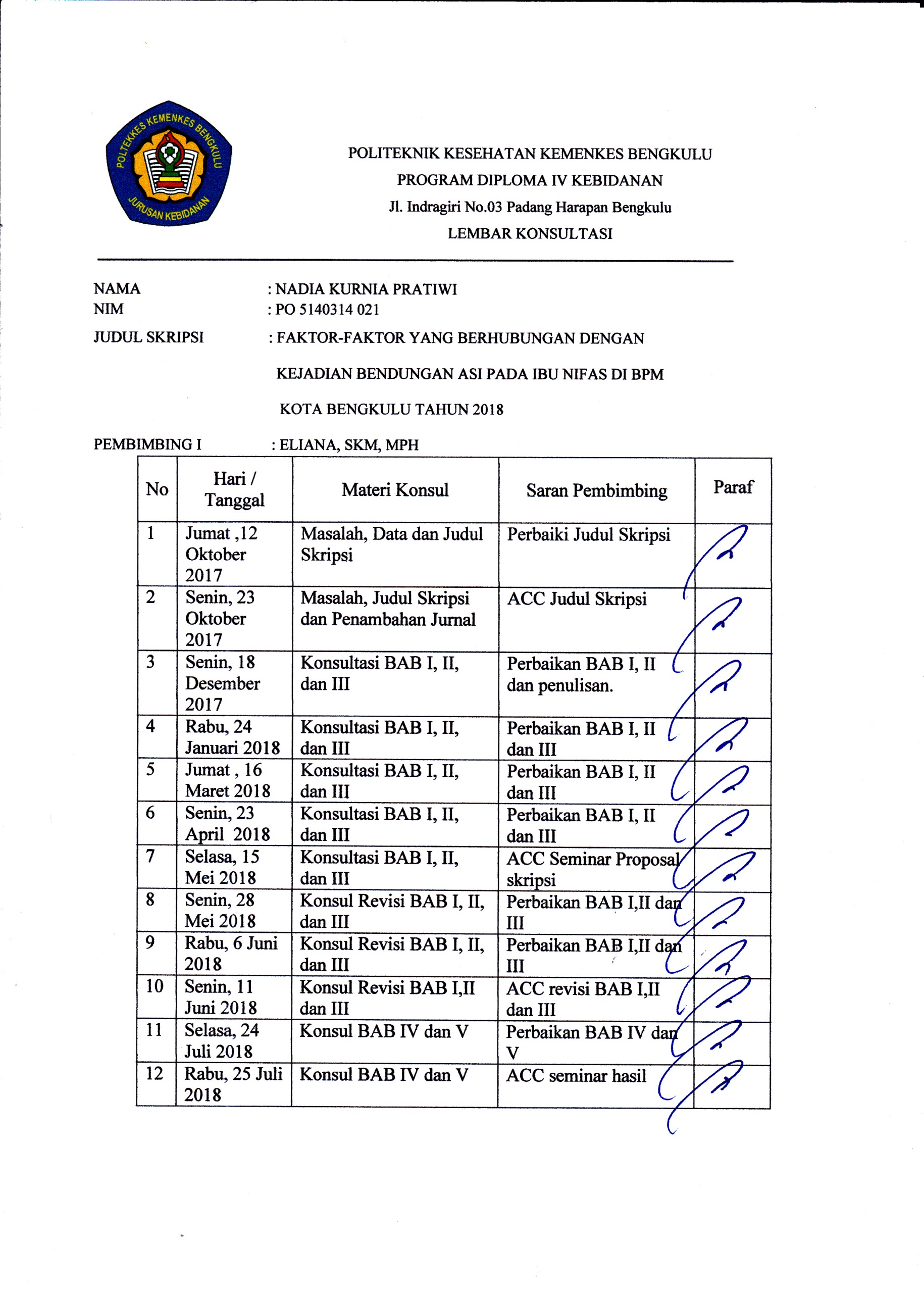 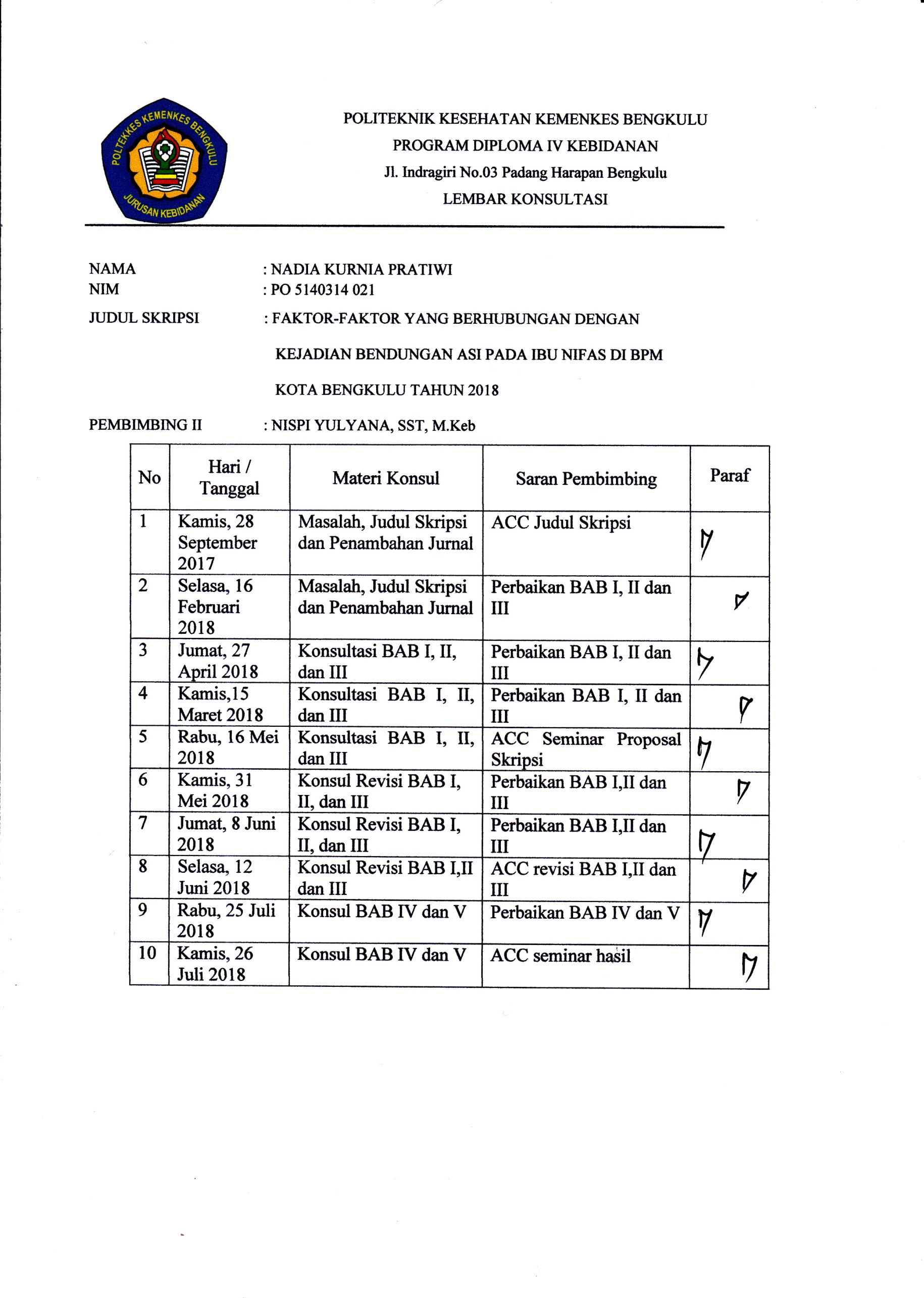 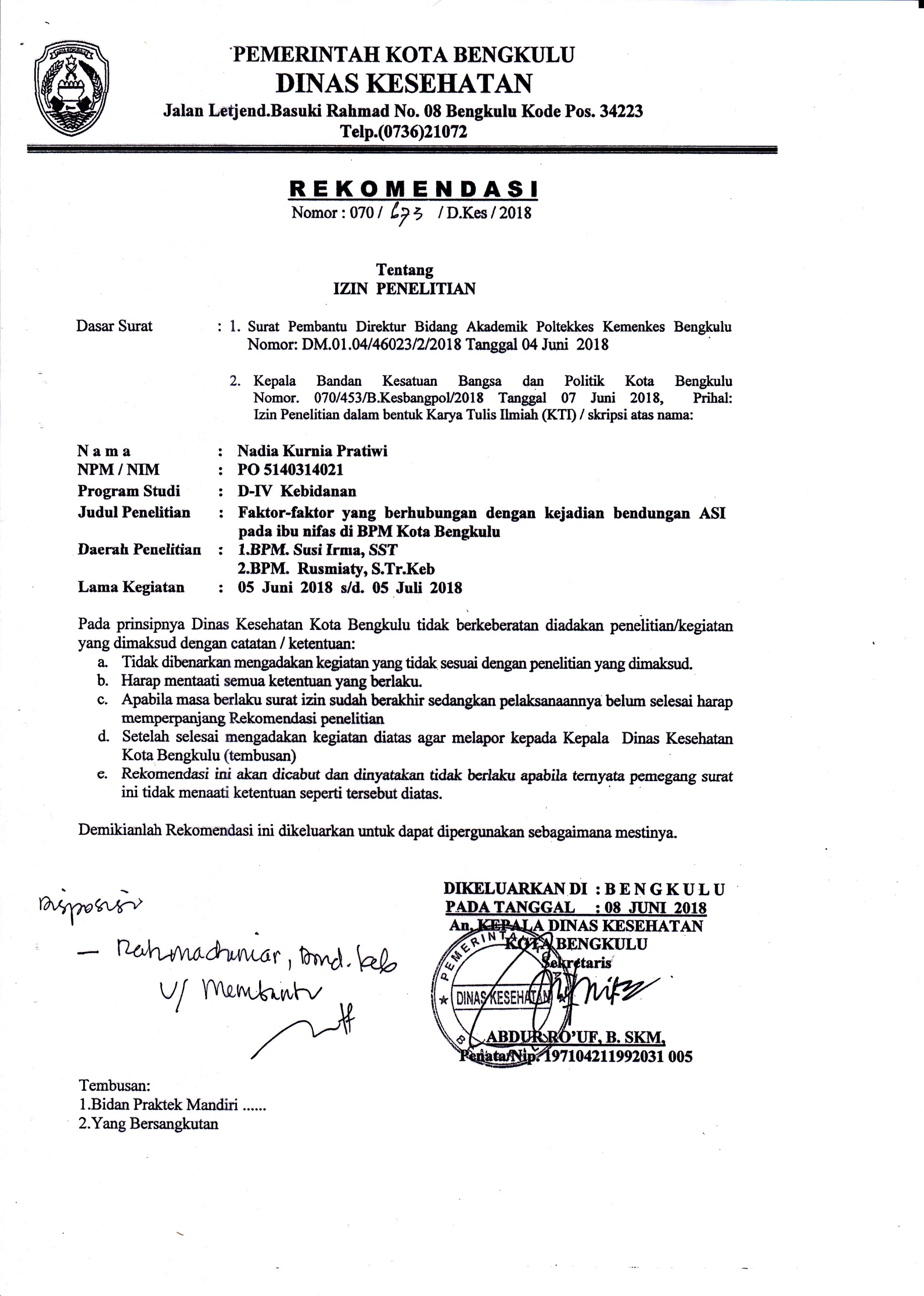 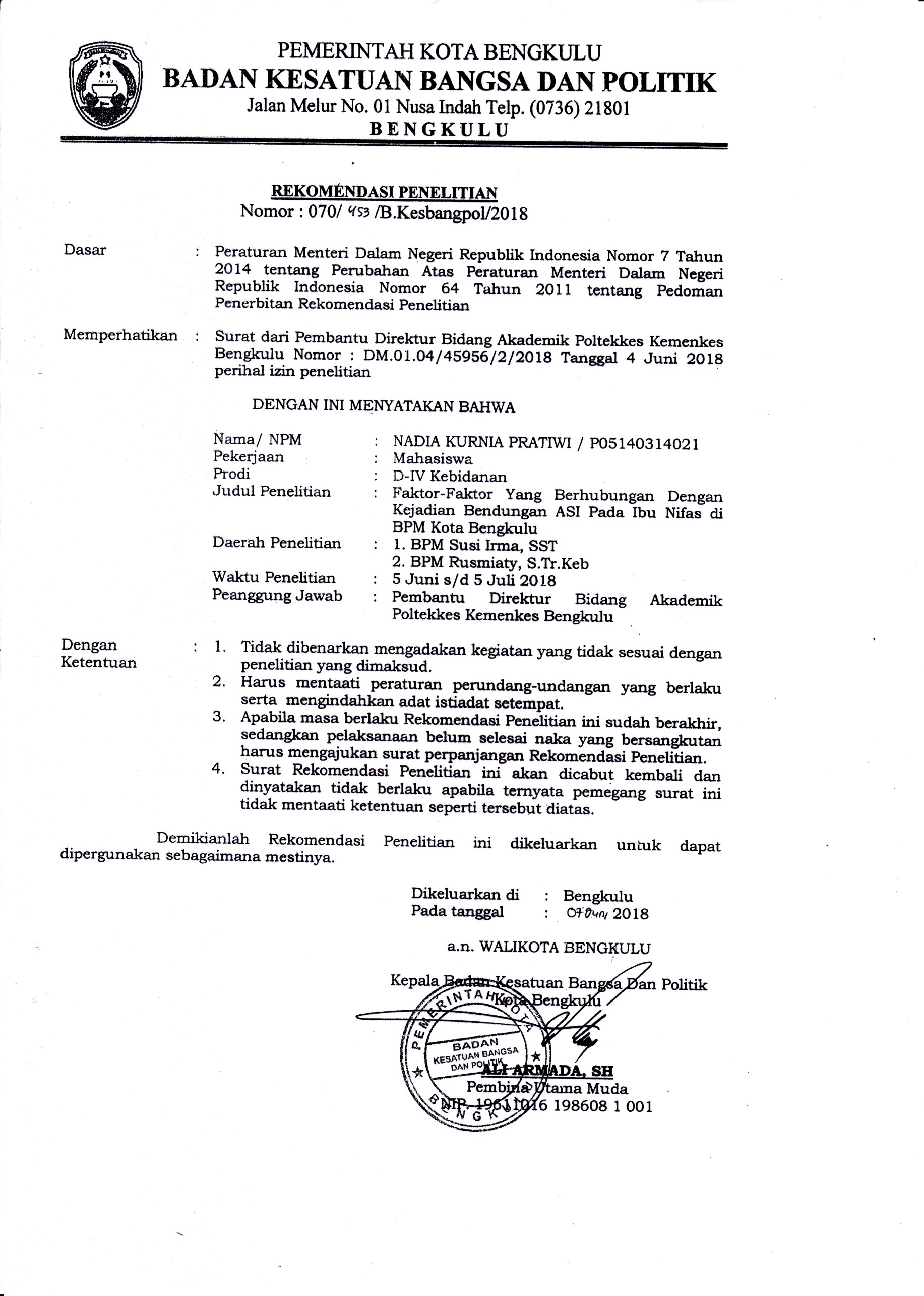 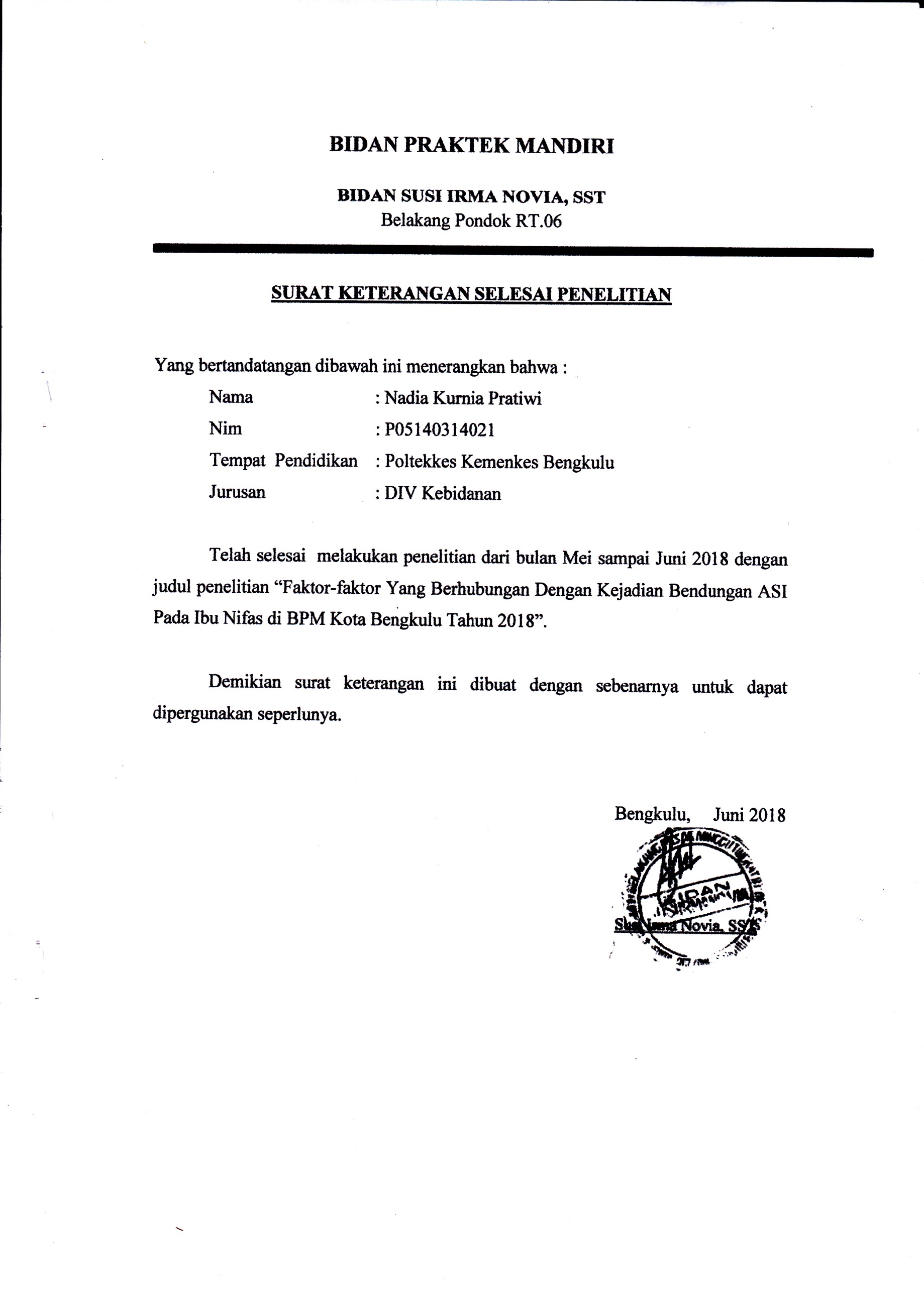 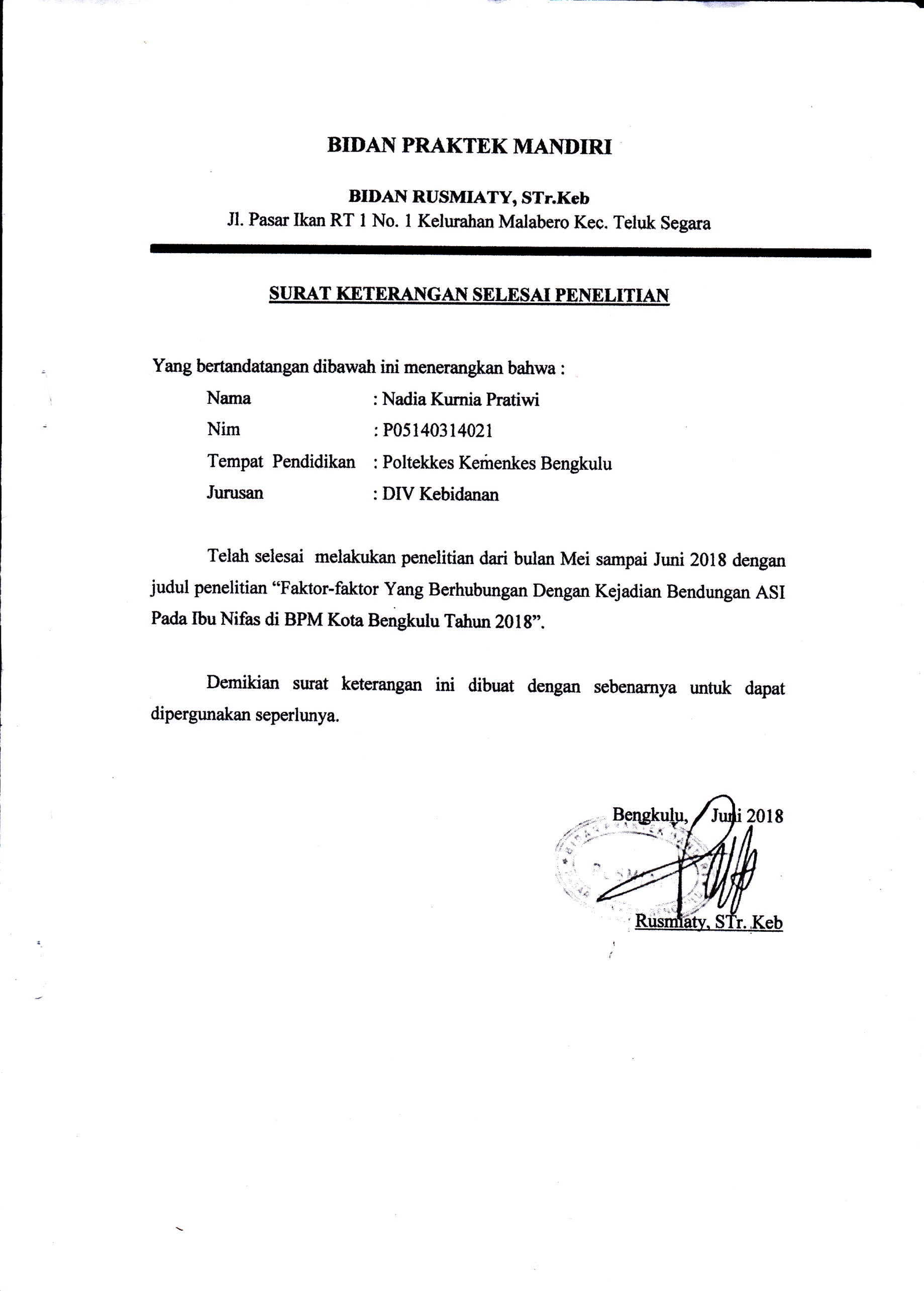 TabelJudulHalaman2.1Kunjungan Masa Nifas153.3Definisi Operasional 424.1Distribusi Frekuensi Posisi Menyusui, Pengetahuan dan Perawatan Payudara dengan Bendungan ASI pada Ibu Nifas di BPM Kota Bengkulu Tahun 2018   504.2Hubungan Posisi Menyusui dengan Bendungan ASI pada Ibu Nifas di BPM Kota Bengkulu Tahun 2018  514.3Hubungan Pengetahuan dengan Bendungan ASI pada Ibu Nifas di BPM Kota Bengkulu Tahun 2018  514.4 Hubungan Perawatan Payudara dengan Bendungan ASI pada Ibu Nifas di BPM Kota Bengkulu Tahun 2018  524.5 Faktor yang Berpengaruh Terhadap Bendungan ASI pada Ibu Nifas di BPM Kota Bengkulu Tahun 201853No.Judul BaganHalaman2.1Kerangka teori392.2Kerangka konsep403.1Desain Penelitian413.2Variabel Penelitian42KunjunganWaktuTujuanKe 16-8 jam setelah persalinanMencegah perdarahan masa nifas karena atonia uteri.Mendeteksi dan merawat penyebab lain perdarahan, merujuk bila perdarahan berlanjutMemberikan konseling pada ibu atau salah satu anggota keluarga bagaimana mencegah perdarahan masa nifas karena atonia uteriPemberian ASI awal.Melakukan hubungan antara ibu dan bayi.Menjaga bayi tetap sehat dengan cara mencegah hipotermiKe 26hari setelah persalinanMemastikan involusi uterus berjalan normal : uterus berkontraksi, fundus dibawah umbilicus, tidak ada perdarahan abnormal, tidak ada bau.Menilai adanya tanda–tanda demam infeksi atau perdarahan abnormal.Memastikan ibu mendapat cukup makanan, minuman dan istirahatMemastikan ibu menyusui dengan dan memperhatikan tanda – tanda penyakit.Memberikan konseling kepada ibu mengenai asuhan pada bayi, tali pusat, menjaga bayi tetap hangat dan merawat bayi sehari– hari.Ke 3 2 minggu setelah persalinanSama dengan di atas ( 6 hari setelah persalinan ).Ke 46 minggu setelah persalinanMenanyakan ibu tentang penyakit – penyakit yang dialamiMemberikan konseling untuk KB secara dini.Variabel IndependentVariabel DependentNoVariabelDefinisi OperasionalAlat UkurCara ukurHasil UkurSkala1Posisi menyusui Perletakan posisi bayi pada saat di susui. Adapun posisi menyusui yang benar yaitu : posisi dekapan, posisi football hold, posisi berbaring. Lembar Ceklis Observasi 0:	Tidak benar jika jawaban benar <5 1:	Benar jika jawaban benar ≥5Nominal 3PengetahuanSegala sesuatu yang diketahui oleh ibu meliputi pengertian Bendungan ASI. Penyebab bendungan ASI, faktor penyebab bendungan ASI, penatalaksanaan bendungan ASIKuisionerMengisi kuesioner0:kurang baik, jawaban, Benar < 50%1:Baik,jawaban >50%Ordinal 4Perawatan payudara Perawatan yang dilakukan dengan cara membersihkanpayudara, memijat, dll. yang bertujuan untuk memperlancar sirkulasi darah dan mencegah tersumbatnya aliran ASIKuisionerMengisi kuisioner0: ApabilaRespondenmenjawabpertanyaan “YA”  < 3 itemdikatakan TidakMelakukanPerawatan payudara1: ApabilaRespondenmenjawabPeratanyaanSebanyak “YA”  >3 item dikatakan melakukanpe- rawatanpayudaraNominal 5Bendungan ASIPembengkakanpada payudara disebabkan karena peningkatanaliran vena danlimfeKuisionerMengisi kuesioner0: Terjadi bendungan ASI 1: Tidak  terjadi bendungan ASI Nominal NoVariabelJumlah (n=54)Persentase(%)Bendungan ASITerjadi bendungan ASI2138,9Tidak terjadi bendungan ASI3361,1Posisi MenyusuiTidak benar1935,2Benar 3564,8PengetahuanKurang  baik2851,9Baik2648,1Perawatan PayudaraTidak Melakukan Perawatan payudara3463Melakukan perawatan payudara2037VariabelBendungan ASIBendungan ASIBendungan ASIBendungan ASIBendungan ASITotalTotalPOR VariabelTerjadi BendunganTerjadi BendunganTidak terjadi BendunganTidak terjadi BendunganTidak terjadi BendunganTotalTotalPOR VariabelF%F%%F%POR Posisi MenyusuiPosisi MenyusuiPosisi MenyusuiPosisi MenyusuiPosisi MenyusuiPosisi MenyusuiPosisi MenyusuiPosisi MenyusuiPosisi MenyusuiTidak benar1263.2736.819191000,0164.952Benar 925.72674.335351000,0164.952VariabelBendungan ASIBendungan ASIBendungan ASIBendungan ASITotalTotalPOR VariabelTerjadi BendunganTerjadi BendunganTidak terjadi BendunganTidak terjadi BendunganTotalTotalPOR VariabelF%F%F%POR PengetahuanPengetahuanPengetahuanPengetahuanPengetahuanPengetahuanPengetahuanPengetahuanKurang Baik1760.71139.3281000,0028.5Baik415.42284.6261000,0028.5VariabelBendungan ASIBendungan ASIBendungan ASIBendungan ASITotalTotalPOR VariabelTerjadi BendunganTerjadi BendunganTidak terjadi BendunganTidak terjadi BendunganTotalTotalPOR VariabelF%F%F%POR Perawatan PayudaraPerawatan PayudaraPerawatan PayudaraPerawatan PayudaraPerawatan PayudaraPerawatan PayudaraPerawatan PayudaraPerawatan PayudaraTidak Melakukan Perawatan payudara1852.91647,1341000,0136.375Melakukan perawatan payudara3151785201000,0136.375VariabelSig.Exp(B)VariabelSig.Exp(B)Posisi meyusui0.0315.865Pengetahuan0.00310.617Perawatan payudara0.00513.398NoKegiatan Feb Feb Feb Feb Maret Maret Maret Maret AprilAprilAprilAprilMeiMeiMeiMeiJuni Juni Juni Juni JuliJuliJuliJuliNoKegiatan 123412341234123412341234IPENDAHULUANKonsultasi Judul Penyusunan Proposal Konsul Proposal Ujian Proposal Perbaikan Proposal IIPELAKSANAAN Izin dan Administrasi Pengumpulan DataPengolaan DataPembuatan Skripsi Konsultasi dan Bimbingan Laporan Skripsi Ujian HasilPerbaikan NoPernyataanJawabanJawabanNoPernyataanYaTidak 1Ibu selalu mengoleskanASI disekitar putting sususebelummenyusui bayinya2Ibu beradadalam posisi yang nyaman dan rileksketikamenyusui bayinya3Pada saat menyusuibayikepala dan badan bayiberada pada satugarislurus4Pada saat menyusuimukabayimenghadapke payudara sedangkanhidungnyakearah putting susu5Ibu menopang badan bayibagianbelakangdisampingkepala dan bahu6Payudara ibu dipegangdenganmenggunakan ibu jari di atas, sedangkanjarilainnyamenopangbagianbawah payudara serta menggunakan ibu jariuntukmembentuk putting sususedemikianrupasehinggamudahmemasukkannyakemulutbayi7Ibu memberikanrangsangan agar bayimembukamulut8Setelah mulutbayiterbukalebar, ibu menggerakkanbayisegerake payudara 9Ibu mengarahkanbibirbawahbayidibawah putting sususehinggadagubayimenyentuh payudara 10Bagianhitamputingterlihatluasdibagianatasdari pada bagianbawahmulutbayi11Kepalabayi tidak pada posisi tengadah12Ibu menyendawakan bayinya setelahmenyusui13Bayi tidak muntahsetelahdisusuiNoPernyataan Alternatif jawabanAlternatif jawabanNoPernyataan Benar Tidak benar1Bendungan ASI adalah keadaan dimana payudara menjadi keras dan bengkak2Bendungan ASI dapat terjadi setelah 24 sampai dengan 48 jam setelah melahirkan3Bendungan ASI disertai dengan rasa nyeri dan kenaikan suhu badan.4Apabila ibu tidak rajin memberikan ASI makabendungan ASItidak dapat terjadinya 5Bendungan ASI bisa disebabkan karena cara menyusui ibu yang tidak tepat.6Bendungan payudara tidak akan terjadi apabila bayi dapat mengisap dengan baik dan kuat.7Payudara yang tidak disusui sampai kosong dapat menyebabkan bendungan ASI.8Salah satu tanda bahwa payudara penuh adalah payudara terlihat mengkilat, terasa sakit dan tegang9Salah satu tanda bahwa payudara penuh adalah payudara terlihat mengkilat, terasa sakit dan tegang.10Ibu dapat mencegah terjadinya bendungan pada payudara dengan cara menyusui bayi secara teratur setiap 2 jam sekali11Penatalaksanaan yang dilakukankan pada ibu yang mengalami bendungan ASI adalah ibu tetap menyusui bayinya dan melakukan perawatan payudara12Untuk mengurangi rasa nyeri pada ibu yang mengalami bendungan ASI dapat dilakukan dengan kompres air hangat sebelum menyusui dan kompres dingin sesudah menyusuiPerawatan payudaraYaTidakMasa hamil Masa nifas NoPerawatan payudaraYaTidak1Melakukan perawatan payudara2 kalisehari2Melakukan perawatan putingsusu3Memperhatikankebersihansehari – hari4Memakai brayangbersihdmenyokongPayudara5Tidakmengoleskankrim, alkoholatausabunpada putting susu.StatisticsStatisticsStatisticsStatisticsStatisticsStatisticsbendungan ASIposisi menyusuipengetahuanperawatan payudaraNValid54545454NMissing0000bendungan ASIbendungan ASIbendungan ASIbendungan ASIbendungan ASIbendungan ASIFrequencyPercentValid PercentCumulative PercentValidterjadi bendungan ASI2138.938.938.9Validtidak terjadi bendungan ASI3361.161.1100.0ValidTotal54100.0100.0posisi menyusuiposisi menyusuiposisi menyusuiposisi menyusuiposisi menyusuiposisi menyusuiFrequencyPercentValid PercentCumulative PercentValidtidak benar1935.235.235.2ValidBenar3564.864.8100.0ValidTotal54100.0100.0PengetahuanPengetahuanPengetahuanPengetahuanPengetahuanPengetahuanFrequencyPercentValid PercentCumulative PercentValidkurang baik, jawaban, Benar < 50%2851.951.951.9ValidBaik,jawaban >50%2648.148.1100.0ValidTotal54100.0100.0perawatan payudaraperawatan payudaraperawatan payudaraperawatan payudaraperawatan payudaraperawatan payudaraFrequencyPercentValid PercentCumulative PercentValidTidak Melakukan Perawatan payudara3463.063.063.0Validmelakukan perawatan payudara2037.037.0100.0ValidTotal54100.0100.0Case Processing SummaryCase Processing SummaryCase Processing SummaryCase Processing SummaryCase Processing SummaryCase Processing SummaryCase Processing SummaryCasesCasesCasesCasesCasesCasesValidValidMissingMissingTotalTotalNPercentNPercentNPercentposisi menyusui * bendungan ASI54100.0%00.0%54100.0%pengetahuan * bendungan ASI54100.0%00.0%54100.0%perawatan payudara * bendungan ASI54100.0%00.0%54100.0%CrosstabCrosstabCrosstabCrosstabCrosstabCrosstabbendungan ASIbendungan ASITotalterjadi bendungan ASItidak terjadi bendungan ASITotalposisi menyusuitidak benarCount12719posisi menyusuitidak benarExpected Count7.411.619.0posisi menyusuitidak benar% within posisi menyusui63.2%36.8%100.0%posisi menyusuitidak benar% of Total22.2%13.0%35.2%posisi menyusuibenarCount92635posisi menyusuibenarExpected Count13.621.435.0posisi menyusuibenar% within posisi menyusui25.7%74.3%100.0%posisi menyusuibenar% of Total16.7%48.1%64.8%TotalTotalCount213354TotalTotalExpected Count21.033.054.0TotalTotal% within posisi menyusui38.9%61.1%100.0%TotalTotal% of Total38.9%61.1%100.0%Chi-Square TestsChi-Square TestsChi-Square TestsChi-Square TestsChi-Square TestsChi-Square TestsValueDfAsymptotic Significance (2-sided)Exact Sig. (2-sided)Exact Sig. (1-sided)Pearson Chi-Square7.265a1.007Continuity Correctionb5.7751.016Likelihood Ratio7.2591.007Fisher's Exact Test.010.008Linear-by-Linear Association7.1301.008N of Valid Cases54a. 0 cells (0.0%) have expected count less than 5. The minimum expected count is 7.39.a. 0 cells (0.0%) have expected count less than 5. The minimum expected count is 7.39.a. 0 cells (0.0%) have expected count less than 5. The minimum expected count is 7.39.a. 0 cells (0.0%) have expected count less than 5. The minimum expected count is 7.39.a. 0 cells (0.0%) have expected count less than 5. The minimum expected count is 7.39.a. 0 cells (0.0%) have expected count less than 5. The minimum expected count is 7.39.b. Computed only for a 2x2 tableb. Computed only for a 2x2 tableb. Computed only for a 2x2 tableb. Computed only for a 2x2 tableb. Computed only for a 2x2 tableb. Computed only for a 2x2 tableRisk EstimateRisk EstimateRisk EstimateRisk EstimateValue95% Confidence Interval95% Confidence IntervalValueLowerUpperOdds Ratio for posisi menyusui (tidak benar / benar)4.9521.48916.466For cohort bendungan ASI = terjadi bendungan ASI2.4561.2704.750For cohort bendungan ASI = tidak terjadi bendungan ASI.496.267.922N of Valid Cases54CrosstabCrosstabCrosstabCrosstabCrosstabCrosstabbendungan ASIbendungan ASITotalterjadi bendungan ASItidak terjadi bendungan ASITotalpengetahuankurang baik, jawaban, Benar < 50%Count171128pengetahuankurang baik, jawaban, Benar < 50%Expected Count10.917.128.0pengetahuankurang baik, jawaban, Benar < 50%% within pengetahuan60.7%39.3%100.0%pengetahuankurang baik, jawaban, Benar < 50%% of Total31.5%20.4%51.9%pengetahuanBaik,jawaban >50%Count42226pengetahuanBaik,jawaban >50%Expected Count10.115.926.0pengetahuanBaik,jawaban >50%% within pengetahuan15.4%84.6%100.0%pengetahuanBaik,jawaban >50%% of Total7.4%40.7%48.1%TotalTotalCount213354TotalTotalExpected Count21.033.054.0TotalTotal% within pengetahuan38.9%61.1%100.0%TotalTotal% of Total38.9%61.1%100.0%Chi-Square TestsChi-Square TestsChi-Square TestsChi-Square TestsChi-Square TestsChi-Square TestsValueDfAsymptotic Significance (2-sided)Exact Sig. (2-sided)Exact Sig. (1-sided)Pearson Chi-Square11.656a1.001Continuity Correctionb9.8271.002Likelihood Ratio12.3261.000Fisher's Exact Test.001.001Linear-by-Linear Association11.4401.001N of Valid Cases54a. 0 cells (0.0%) have expected count less than 5. The minimum expected count is 10.11.a. 0 cells (0.0%) have expected count less than 5. The minimum expected count is 10.11.a. 0 cells (0.0%) have expected count less than 5. The minimum expected count is 10.11.a. 0 cells (0.0%) have expected count less than 5. The minimum expected count is 10.11.a. 0 cells (0.0%) have expected count less than 5. The minimum expected count is 10.11.a. 0 cells (0.0%) have expected count less than 5. The minimum expected count is 10.11.b. Computed only for a 2x2 tableb. Computed only for a 2x2 tableb. Computed only for a 2x2 tableb. Computed only for a 2x2 tableb. Computed only for a 2x2 tableb. Computed only for a 2x2 tableRisk EstimateRisk EstimateRisk EstimateRisk EstimateValue95% Confidence Interval95% Confidence IntervalValueLowerUpperOdds Ratio for pengetahuan (kurang baik, jawaban, Benar < 50% / Baik,jawaban >50%)8.5002.29931.431For cohort bendungan ASI = terjadi bendungan ASI3.9461.52710.198For cohort bendungan ASI = tidak terjadi bendungan ASI.464.285.757N of Valid Cases54CrosstabCrosstabCrosstabCrosstabCrosstabCrosstabbendungan ASIbendungan ASITotalterjadi bendungan ASItidak terjadi bendungan ASITotalperawatan payudaraTidak Melakukan Perawatan payudaraCount181634perawatan payudaraTidak Melakukan Perawatan payudaraExpected Count13.220.834.0perawatan payudaraTidak Melakukan Perawatan payudara% within perawatan payudara52.9%47.1%100.0%perawatan payudaraTidak Melakukan Perawatan payudara% of Total33.3%29.6%63.0%perawatan payudaramelakukan perawatan payudaraCount31720perawatan payudaramelakukan perawatan payudaraExpected Count7.812.220.0perawatan payudaramelakukan perawatan payudara% within perawatan payudara15.0%85.0%100.0%perawatan payudaramelakukan perawatan payudara% of Total5.6%31.5%37.0%TotalTotalCount213354TotalTotalExpected Count21.033.054.0TotalTotal% within perawatan payudara38.9%61.1%100.0%TotalTotal% of Total38.9%61.1%100.0%Chi-Square TestsChi-Square TestsChi-Square TestsChi-Square TestsChi-Square TestsChi-Square TestsValueDfAsymptotic Significance (2-sided)Exact Sig. (2-sided)Exact Sig. (1-sided)Pearson Chi-Square7.628a1.006Continuity Correctionb6.1151.013Likelihood Ratio8.2461.004Fisher's Exact Test.009.006Linear-by-Linear Association7.4861.006N of Valid Cases54a. 0 cells (0.0%) have expected count less than 5. The minimum expected count is 7.78.a. 0 cells (0.0%) have expected count less than 5. The minimum expected count is 7.78.a. 0 cells (0.0%) have expected count less than 5. The minimum expected count is 7.78.a. 0 cells (0.0%) have expected count less than 5. The minimum expected count is 7.78.a. 0 cells (0.0%) have expected count less than 5. The minimum expected count is 7.78.a. 0 cells (0.0%) have expected count less than 5. The minimum expected count is 7.78.b. Computed only for a 2x2 tableb. Computed only for a 2x2 tableb. Computed only for a 2x2 tableb. Computed only for a 2x2 tableb. Computed only for a 2x2 tableb. Computed only for a 2x2 tableRisk EstimateRisk EstimateRisk EstimateRisk EstimateValue95% Confidence Interval95% Confidence IntervalValueLowerUpperOdds Ratio for perawatan payudara (Tidak Melakukan Perawatan payudara / melakukan perawatan payudara)6.3751.57225.852For cohort bendungan ASI = terjadi bendungan ASI3.5291.18610.501For cohort bendungan ASI = tidak terjadi bendungan ASI.554.371.827N of Valid Cases54Case Processing SummaryCase Processing SummaryCase Processing SummaryCase Processing SummaryUnweighted CasesaUnweighted CasesaNPercentSelected CasesIncluded in Analysis54100.0Selected CasesMissing Cases0.0Selected CasesTotal54100.0Unselected CasesUnselected Cases0.0TotalTotal54100.0a. If weight is in effect, see classification table for the total number of cases.a. If weight is in effect, see classification table for the total number of cases.a. If weight is in effect, see classification table for the total number of cases.a. If weight is in effect, see classification table for the total number of cases.Dependent Variable EncodingDependent Variable EncodingOriginal ValueInternal Valueterjadi bendungan ASI0tidak terjadi bendungan ASI1Categorical Variables CodingsCategorical Variables CodingsCategorical Variables CodingsCategorical Variables CodingsFrequencyParameter codingFrequency(1)perawatan payudaraTidak Melakukan Perawatan payudara34.000perawatan payudaramelakukan perawatan payudara201.000Pengetahuankurang baik, jawaban, Benar < 50%28.000PengetahuanBaik,jawaban >50%261.000posisi menyusuitidak benar19.000posisi menyusuiBenar351.000Classification Tablea,bClassification Tablea,bClassification Tablea,bClassification Tablea,bClassification Tablea,bClassification Tablea,bObservedObservedPredictedPredictedPredictedObservedObservedbendungan ASIbendungan ASIPercentage CorrectObservedObservedterjadi bendungan ASItidak terjadi bendungan ASIPercentage CorrectStep 0bendungan ASIterjadi bendungan ASI021.0Step 0bendungan ASItidak terjadi bendungan ASI033100.0Step 0Overall PercentageOverall Percentage61.1a. Constant is included in the model.a. Constant is included in the model.a. Constant is included in the model.a. Constant is included in the model.a. Constant is included in the model.a. Constant is included in the model.b. The cut value is .500b. The cut value is .500b. The cut value is .500b. The cut value is .500b. The cut value is .500b. The cut value is .500Variables in the EquationVariables in the EquationVariables in the EquationVariables in the EquationVariables in the EquationVariables in the EquationVariables in the EquationVariables in the EquationBS.E.WalddfSig.Exp(B)Step 0Constant.452.2792.6221.1051.571Variables not in the EquationVariables not in the EquationVariables not in the EquationVariables not in the EquationVariables not in the EquationVariables not in the EquationScoredfSig.Step 0Variablesposisi(1)7.2651.007Step 0Variablespengetahuan(1)11.6561.001Step 0Variablesperawatan(1)7.6281.006Step 0Overall StatisticsOverall Statistics22.4893.000Omnibus Tests of Model CoefficientsOmnibus Tests of Model CoefficientsOmnibus Tests of Model CoefficientsOmnibus Tests of Model CoefficientsOmnibus Tests of Model CoefficientsChi-squaredfSig.Step 1Step27.3803.000Step 1Block27.3803.000Step 1Model27.3803.000Model SummaryModel SummaryModel SummaryModel SummaryStep-2 Log likelihoodCox & Snell R SquareNagelkerke R Square144.791a.398.539a. Estimation terminated at iteration number 5 because parameter estimates changed by less than .001.a. Estimation terminated at iteration number 5 because parameter estimates changed by less than .001.a. Estimation terminated at iteration number 5 because parameter estimates changed by less than .001.a. Estimation terminated at iteration number 5 because parameter estimates changed by less than .001.Classification TableaClassification TableaClassification TableaClassification TableaClassification TableaClassification TableaObservedObservedPredictedPredictedPredictedObservedObservedbendungan ASIbendungan ASIPercentage CorrectObservedObservedterjadi bendungan ASItidak terjadi bendungan ASIPercentage CorrectStep 1bendungan ASIterjadi bendungan ASI16576.2Step 1bendungan ASItidak terjadi bendungan ASI52884.8Step 1Overall PercentageOverall Percentage81.5a. The cut value is .500a. The cut value is .500a. The cut value is .500a. The cut value is .500a. The cut value is .500a. The cut value is .500Variables in the EquationVariables in the EquationVariables in the EquationVariables in the EquationVariables in the EquationVariables in the EquationVariables in the EquationVariables in the EquationBS.E.WalddfSig.Exp(B)Step 1aposisi(1)1.769.8214.6421.0315.865Step 1apengetahuan(1)2.363.8068.5861.00310.617Step 1aperawatan(1)2.595.9247.8911.00513.398Step 1aConstant-2.476.8588.3251.004.084a. Variable(s) entered on step 1: posisi, pengetahuan, perawatan.a. Variable(s) entered on step 1: posisi, pengetahuan, perawatan.a. Variable(s) entered on step 1: posisi, pengetahuan, perawatan.a. Variable(s) entered on step 1: posisi, pengetahuan, perawatan.a. Variable(s) entered on step 1: posisi, pengetahuan, perawatan.a. Variable(s) entered on step 1: posisi, pengetahuan, perawatan.a. Variable(s) entered on step 1: posisi, pengetahuan, perawatan.a. Variable(s) entered on step 1: posisi, pengetahuan, perawatan.Correlation MatrixCorrelation MatrixCorrelation MatrixCorrelation MatrixCorrelation MatrixCorrelation MatrixConstantposisi(1)pengetahuan(1)perawatan(1)Step 1Constant1.000-.726-.501-.607Step 1posisi(1)-.7261.000.063.317Step 1pengetahuan(1)-.501.0631.000.307Step 1perawatan(1)-.607.317.3071.000Case Processing SummaryCase Processing SummaryCase Processing SummaryCase Processing SummaryUnweighted CasesaUnweighted CasesaNPercentSelected CasesIncluded in Analysis54100.0Selected CasesMissing Cases0.0Selected CasesTotal54100.0Unselected CasesUnselected Cases0.0TotalTotal54100.0a. If weight is in effect, see classification table for the total number of cases.a. If weight is in effect, see classification table for the total number of cases.a. If weight is in effect, see classification table for the total number of cases.a. If weight is in effect, see classification table for the total number of cases.Dependent Variable EncodingDependent Variable EncodingOriginal ValueInternal Valueterjadi bendungan ASI0tidak terjadi bendungan ASI1Categorical Variables CodingsCategorical Variables CodingsCategorical Variables CodingsCategorical Variables CodingsFrequencyParameter codingFrequency(1)perawatan payudaraTidak Melakukan Perawatan payudara34.000perawatan payudaramelakukan perawatan payudara201.000Pengetahuankurang baik, jawaban, Benar < 50%28.000PengetahuanBaik,jawaban >50%261.000posisi menyusuitidak benar19.000posisi menyusuiBenar351.000Classification Tablea,bClassification Tablea,bClassification Tablea,bClassification Tablea,bClassification Tablea,bClassification Tablea,bObservedObservedPredictedPredictedPredictedObservedObservedbendungan ASIbendungan ASIPercentage CorrectObservedObservedterjadi bendungan ASItidak terjadi bendungan ASIPercentage CorrectStep 0bendungan ASIterjadi bendungan ASI021.0Step 0bendungan ASItidak terjadi bendungan ASI033100.0Step 0Overall PercentageOverall Percentage61.1a. Constant is included in the model.a. Constant is included in the model.a. Constant is included in the model.a. Constant is included in the model.a. Constant is included in the model.a. Constant is included in the model.b. The cut value is .500b. The cut value is .500b. The cut value is .500b. The cut value is .500b. The cut value is .500b. The cut value is .500Variables in the EquationVariables in the EquationVariables in the EquationVariables in the EquationVariables in the EquationVariables in the EquationVariables in the EquationVariables in the EquationBS.E.WalddfSig.Exp(B)Step 0Constant.452.2792.6221.1051.571Variables not in the EquationVariables not in the EquationVariables not in the EquationVariables not in the EquationVariables not in the EquationVariables not in the EquationScoredfSig.Step 0Variablesposisi(1)7.2651.007Step 0Variablespengetahuan(1)11.6561.001Step 0Variablesperawatan(1)7.6281.006Step 0Overall StatisticsOverall Statistics22.4893.000Omnibus Tests of Model CoefficientsOmnibus Tests of Model CoefficientsOmnibus Tests of Model CoefficientsOmnibus Tests of Model CoefficientsOmnibus Tests of Model CoefficientsChi-squaredfSig.Step 1Step27.3803.000Step 1Block27.3803.000Step 1Model27.3803.000Model SummaryModel SummaryModel SummaryModel SummaryStep-2 Log likelihoodCox & Snell R SquareNagelkerke R Square144.791a.398.539a. Estimation terminated at iteration number 5 because parameter estimates changed by less than .001.a. Estimation terminated at iteration number 5 because parameter estimates changed by less than .001.a. Estimation terminated at iteration number 5 because parameter estimates changed by less than .001.a. Estimation terminated at iteration number 5 because parameter estimates changed by less than .001.Classification TableaClassification TableaClassification TableaClassification TableaClassification TableaClassification TableaObservedObservedPredictedPredictedPredictedObservedObservedbendungan ASIbendungan ASIPercentage CorrectObservedObservedterjadi bendungan ASItidak terjadi bendungan ASIPercentage CorrectStep 1bendungan ASIterjadi bendungan ASI16576.2Step 1bendungan ASItidak terjadi bendungan ASI52884.8Step 1Overall PercentageOverall Percentage81.5a. The cut value is .500a. The cut value is .500a. The cut value is .500a. The cut value is .500a. The cut value is .500a. The cut value is .500Variables in the EquationVariables in the EquationVariables in the EquationVariables in the EquationVariables in the EquationVariables in the EquationVariables in the EquationVariables in the EquationBS.E.WalddfSig.Exp(B)Step 1aposisi(1)1.769.8214.6421.0315.865Step 1apengetahuan(1)2.363.8068.5861.00310.617Step 1aperawatan(1)2.595.9247.8911.00513.398Step 1aConstant-2.476.8588.3251.004.084a. Variable(s) entered on step 1: posisi, pengetahuan, perawatan.a. Variable(s) entered on step 1: posisi, pengetahuan, perawatan.a. Variable(s) entered on step 1: posisi, pengetahuan, perawatan.a. Variable(s) entered on step 1: posisi, pengetahuan, perawatan.a. Variable(s) entered on step 1: posisi, pengetahuan, perawatan.a. Variable(s) entered on step 1: posisi, pengetahuan, perawatan.a. Variable(s) entered on step 1: posisi, pengetahuan, perawatan.a. Variable(s) entered on step 1: posisi, pengetahuan, perawatan.Correlation MatrixCorrelation MatrixCorrelation MatrixCorrelation MatrixCorrelation MatrixCorrelation MatrixConstantposisi(1)pengetahuan(1)perawatan(1)Step 1Constant1.000-.726-.501-.607Step 1posisi(1)-.7261.000.063.317Step 1pengetahuan(1)-.501.0631.000.307Step 1perawatan(1)-.607.317.3071.000Model if Term RemovedModel if Term RemovedModel if Term RemovedModel if Term RemovedModel if Term RemovedModel if Term RemovedVariableVariableModel Log LikelihoodChange in -2 Log LikelihooddfSig. of the ChangeStep 1posisi-24.9775.1631.023Step 1pengetahuan-27.60910.4271.001Step 1perawatan-27.71410.6371.001